ФГБОУ ВО КрасГМУим. проф. В.Ф. Войно-Ясенецкого Минздрава РоссииФармацевтический колледжДНЕВНИКпроизводственной практикиНаименование практики  «Организация деятельности аптеки и ее структурных подразделений»Ф.И.О      Коваленко Анна Олеговна____Место прохождения практики ________________________________________________________________________________________________        (медицинская/фармацевтическая организация, отделение)с « 17» июня 2020 г.   по  « 1»  июля 2020» Руководители практики:Общий – Ф.И.О. (его должность) _____________________________________Непосредственный – Ф.И.О. (его должность) ___________________________Методический – Ф.И.О. (его должность)  Казакова Елена Николаевна (преподаватель)Красноярск2020Содержание1.  Цели и задачи практики.2.  Знания, умения, практический опыт, которыми должен овладеть студент после прохождения практики.3.  Тематический план.4.  График прохождения практики.5.  Инструктаж по технике безопасности.6.  Содержание и объем проведенной работы.7.  Отчет по производственной практике (цифровой, текстовой).1. Цель и задачи прохождения производственной практикиЦель производственной практики «Организация деятельности аптеки и ее структурных подразделений» состоит в закреплении и углублении  теоретической подготовки обучающегося, приобретении им практических  умений, формировании компетенций, составляющих содержание профессиональной деятельности фармацевта.         Задачами являются: Ознакомление с организацией работы фармацевтического персонала по приему рецептов, отпуску по ним лекарственных препаратов, безрецептурному отпуску, фасовочным работам,  получению товаров аптечного ассортимента от поставщиков.Формирование основ социально-личностной компетенции путем    приобретения студентом навыков межличностного общения с фармацевтическим персоналом и клиентами аптечных организаций.Формирование умений  проведения фармацевтической экспертизы рецепта, отпуска товаров аптечного ассортимента, приемки товара, формировании заявок на товары.Формирование практического опыта ведения первичной учетной документации.2. Знания, умения, практический опыт, которыми должен овладеть студент после прохождения практики.Приобрести практический опыт:соблюдение требований санитарного режима, охраны труда, техники безопасности;ведение первичной учетной документации.Освоить умения:организовывать работу по соблюдению санитарного режима, охране труда, технике безопасности и противопожарной безопасности;организовывать прием, хранения , учет, отпуск лекарственных средств и товаров аптечного ассортимента в организациях розничной торговли;пользоваться компьютерным методом сбора, хранения и обработки информации, применяемой в профессиональной деятельности, прикладными  программами обеспечения фармацевтической деятельности.Знать:законодательные акты и другие нормативные документы, регулирующие работу аптечных организаций;хранение,  отпуск (реализация) лекарственных средств, товаров аптечного ассортимента;порядок закупки и приема  товаров от поставщика.3. Тематический план4. График прохождения практикиТема 1.Организация работы аптеки по приему рецептов и требований медицинских организаций (18 часов)Виды работ: ознакомление с организацией рабочего места по приему рецептов и требований. Проведение фармацевтической экспертизы поступающих в аптечную организацию рецептов и требований медицинских организаций. Определение стоимости лекарственных препаратов, том числе экстемпоральных. Отпуск  лекарственных препаратов по выписанным рецептам и требованиям. Установление норм  единовременного и рекомендованного   отпуска.  Нормативные документы для изучения:Приказ Минздрава России от 14.01.2019 N 4н «Об утверждениипорядканазначения лекарственных препаратов, форм рецептурныхбланков на лекарственные препараты, порядка оформленияуказанных бланков, их учета и хранения».Приказ Минздрава России от 11 июля 2017 г. N 403н «Об утверждении правил отпуска лекарственных препаратов для медицинского применения, в том числе иммунобиологических лекарственных препаратов, аптечными организациями, индивидуальными предпринимателями, имеющими лицензиюна фармацевтическую деятельность».Приказ Минздрава России от 31.08.2016 N 647н «Об утверждении правил надлежащей аптечной практики лекарственных препаратов для медицинского применения».Приказ Минздрава РФ от 01.08.2012 N 54н «Об утверждении формы бланков рецептов, содержащих назначение наркотических средств или психотропных веществ, порядка их изготовления, распределения, регистрации, учета и хранения, а также правил оформления».Приказ Минздравсоцразвития РФ от 12.02.2007 N 110 (ред. от 26.02.2013) «О порядке назначения и выписывания лекарственных препаратов, изделий медицинского назначения и специализированных продуктов лечебного питания».1. Организация рабочего места по приему рецептов /требованийТаблица 1 - Проект рабочего места фармацевта аптеки по приему рецептов.Таблица 2 - Проект рабочего места фармацевта производственной аптеки по приему требований-накладных от медицинской организации.2. Назначение и выписывание лекарственных препаратов по рецептам в аптеке2.1 Согласно приказу МЗ РФот 14.01.2019 N 4н «Об утверждениипорядканазначения лекарственных препаратов, форм рецептурныхбланков на лекарственные препараты, порядка оформленияуказанных бланков, их учета и хранения»Назначение лекарственных препаратов осуществляется лечащим врачом, фельдшером, акушеркой в случае возложения на них полномочий лечащего врача в порядке, установленном приказом Министерства здравоохранения и социального развития Российской Федерации от 23 марта 2012 г. N 252н "Об утверждении Порядка возложения на фельдшера, акушерку руководителем медицинской организации при организации оказания первичной медико-санитарной помощи и скорой медицинской помощи отдельных функций лечащего врача по непосредственному оказанию медицинской помощи пациенту в период наблюдения за ним и его лечения, в том числе по назначению и применению лекарственных препаратов, включая наркотические лекарственные препараты и психотропные лекарственные препараты", индивидуальными предпринимателями, осуществляющими медицинскую деятельность.Сведения о назначенном лекарственном препарате (наименование лекарственного препарата, дозировка, способ введения и применения, режим дозирования, продолжительность лечения и обоснование назначения лекарственного препарата) вносятся медицинским работником в медицинскую документацию пациента.При оказании пациенту медицинской помощи в стационарных условиях назначение лекарственных препаратов производится без оформления рецепта медицинским работником единолично. Исключение: согласование назначения лекарственных препаратов с заведующим отделением или ответственным дежурным врачом либо другим лицом, уполномоченным приказом главного врача медицинской организации, а также, при наличии, с врачом - клиническим фармакологом необходимо в случаях:1) одновременного назначения пяти и более лекарственных препаратов одному пациенту;2) назначения лекарственных препаратов, не входящих в перечень жизненно необходимых и важнейших лекарственных препаратов, при нетипичном течении заболевания, наличии осложнений основного заболевания и (или) сопутствующих заболеваний, при назначении лекарственных препаратов, особенности взаимодействия и совместимости которых согласно инструкциям по их применению приводят к снижению эффективности и безопасности фармакотерапии и (или) создают потенциальную опасность для жизни и здоровья пациента.Назначение лекарственных препаратов осуществляется медицинским работником по международному непатентованному наименованию, а при его отсутствии - группировочному или химическому наименованию. В случае отсутствия международного непатентованного наименования и группировочного или химического наименования лекарственного препарата, лекарственный препарат назначается медицинским работником по торговому наименованию.При наличии медицинских показаний (индивидуальная непереносимость, по жизненным показаниям) по решению врачебной комиссии медицинской организации осуществляется назначение и оформление назначения лекарственных препаратов, не входящих в стандарты медицинской помощи, разработанных в соответствии с пунктом 4 статьи 10 Федерального закона от 21.11.2011 N 323-ФЗ "Об основах охраны здоровья граждан в Российской Федерациилибо по торговым наименованиям. Решение врачебной комиссии медицинской организации фиксируется в медицинской документации пациента и в журнале врачебной комиссии.По решению врачебной комиссии пациентам при оказании им медицинской помощи в стационарных условиях назначаются лекарственные препараты, не включенные в перечень жизненно необходимых и важнейших лекарственных препаратов, в случае их замены из-за индивидуальной непереносимости, по жизненным показаниям.Индивидуальным предпринимателям, осуществляющим медицинскую деятельность,запрещается оформлять рецепты при отсутствии у пациента медицинских показаний; на незарегистрированные лекарственные препараты; на лекарственные препараты, которые в соответствии с инструкцией по медицинскому применению предназначены для применения только в медицинских организациях; на наркотические средства и психотропные вещества, внесенные в список II Перечня, зарегистрированные в качестве лекарственных препаратов, в целях применения для лечения наркомании; запрещается оформлять рецепты на наркотические средства и психотропные вещества, внесенные в списки II и III Перечня.2.2 Медицинские организации, выписавшие рецепты на лекарственные препараты.Аптека №121 входит в состав крупнейшей региональной сети аптек АО ГП КК "Губернские аптеки", г.Красноярска по адресу ул. Мичурина 39/ Павлова 3 в жилом доме. В данную аптеку входит отдел готовых лекарственных форм и льготный отдел.Режим работы аптеки с 8.00 до 20.00 ежедневно; льготный отдел Пн-Пт 08.00-20.00 Сб 10.00-16.00 Вс– выходной.В районе аптеки находится множество жилых домов, детский сад, школа, межрайонная поликлиника №1, межрайонная клиническая больница №7, медицинский центр, стоматологическая клиника. Люди, проживающие в домах недалеко от аптеки, родители детей, работники ближайших организаций, посетители поликлиники, больницы и медицинских центров, именно эта категория граждан посещает данную аптеку. Данную аптеку по месту нахождения можно отнести к типу мест спальных районов.Аптека представлена в формате аптеки с единым отпуском и льготным отпуском лекарственных средств.Ассортимент аптеки это лекарственные средства безрецептурного отпуска, рецептурного отпуска, льготного отпуска.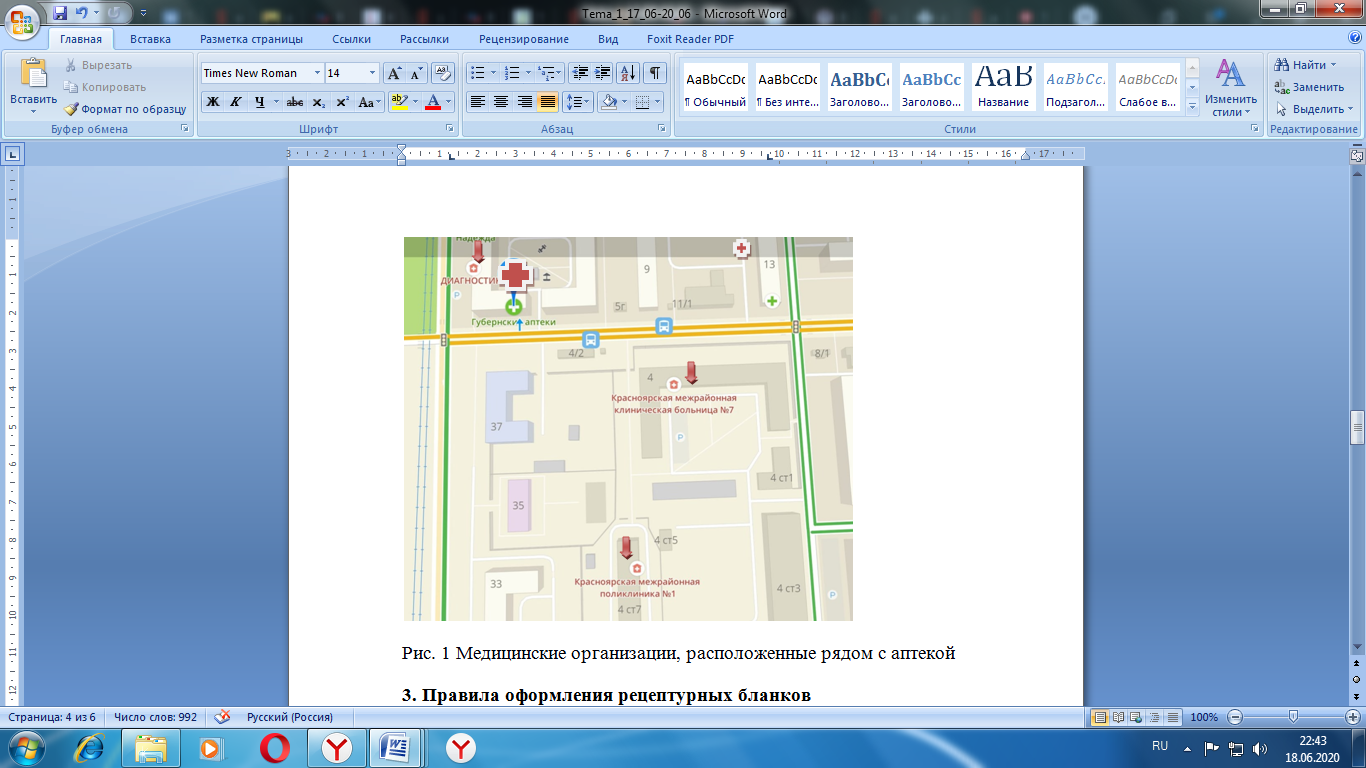 			-Губернская аптека №121	Межрайонная поликлиника №1Межрайонная клиническая больница №7Диагностический центрРис. 1 Медицинские организации, расположенные рядом с аптекой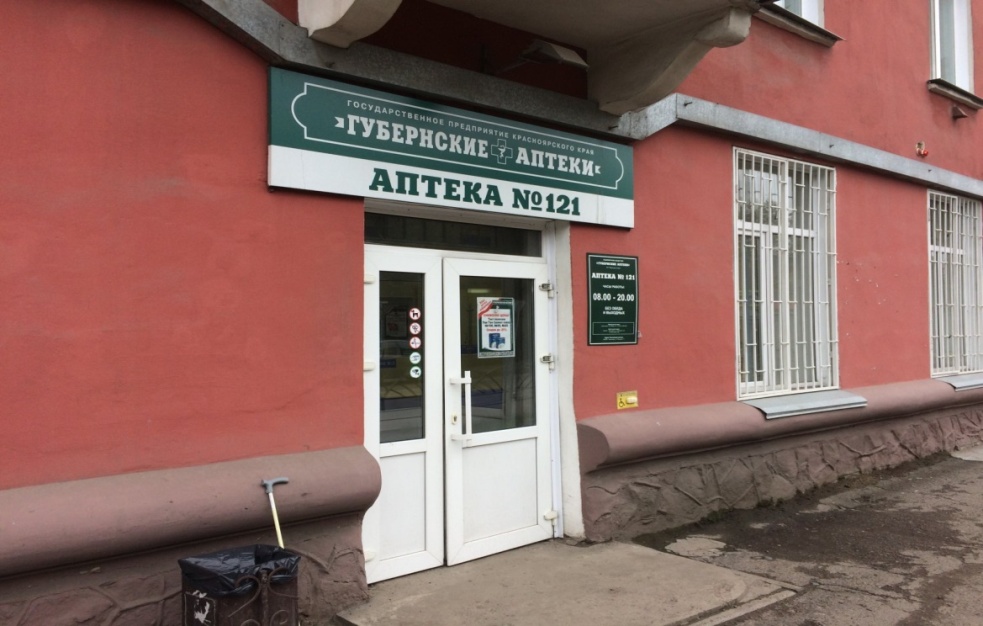 Рис. 2 Губернская аптека 1213. Правила оформления рецептурных бланков3.1 Таблица 3  -  Обязательные и дополнительные реквизиты рецептурных бланков.3.2 Таблица 4 - Анализ лекарственных препаратов отпускаемых по рецепту.4. Фармацевтическая экспертиза рецепта4.1 РецептыПриложение:Министерство здравоохраненияРоссийской Федерации                          Код формы по ОКУД 3108805                                              Медицинская документация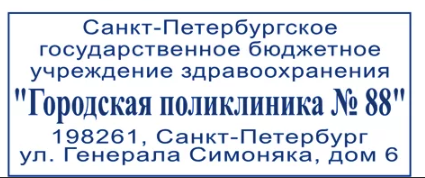 Наименование (штамп)                          Форма N 148-1/у-88медицинской организации                       Утверждена приказом                                              Министерства здравоохраненияНаименование (штамп)                          Российской Федерациииндивидуального предпринимателя               от 14 января 2019 г. N 4н(указать адрес, номер и дату лицензии,наименование органа государственнойвласти, выдавшего лицензию)---------------------------------------------------------------------------                                             ┌ ┐┌ ┐┌ ┐┌ ┐   ┌ ┐┌ ┐┌ ┐┌ ┐┌ ┐                        Серия  4544N12  5  1  7                                             └ ┘└ ┘└ ┘└ ┘   └ ┘└ ┘└ ┘└ ┘└ ┘РЕЦЕПТ                                   19_" __июня  2020г.                                              (дата оформления рецепта)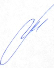                  (взрослый, детский - нужное подчеркнуть)Фамилия, инициалы имени и отчества (последнее - при наличии)пациента ____Иванов Д. И.___________________________________Дата рождения _______18.05.1989____________________________Адрес  места  жительства  или  N  медицинской карты амбулаторного пациента,получающего медицинскую помощь в амбулаторных условиях _№14752______________ Фамилия, инициалы имени и отчества (последнее - при наличии)лечащего врача (фельдшера, акушерки) ____Сидорова  И.Н.____________________Руб.          Коп.           Rp:Codeini 0,008................................Terpini.hydratis.0,25........................................................Natrii.hydrocarbonatis.0,25...............................................D.t.d.№10.intab.............................................................S.По 1 таблетки1 раза в день.......................................................................................---------------------------------------------------------------------------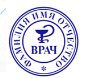 Подпись и печать лечащего врача                        М.П.(подпись фельдшера, акушерки)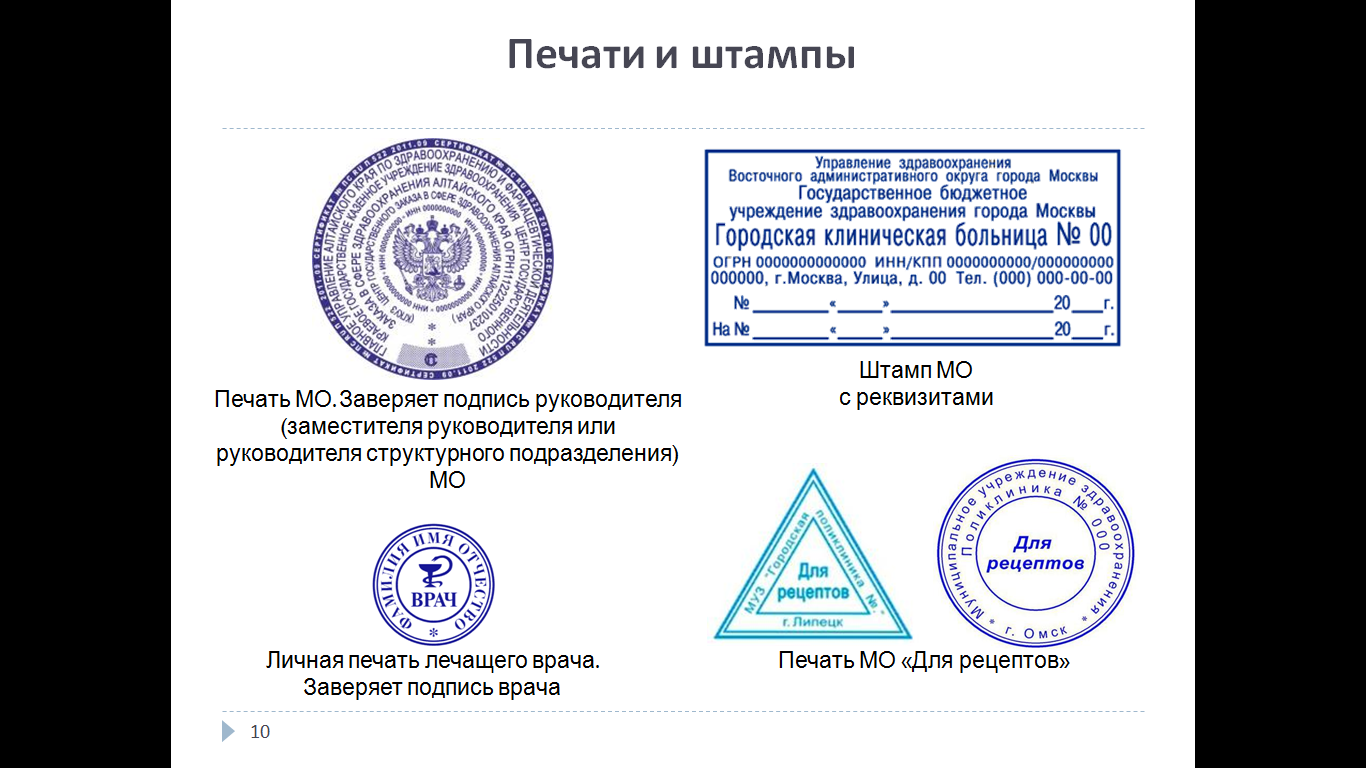 Рецепт действителен в течение 15 днейОборотная сторонаАО «Губернская аптека»Аптека №121
Терпенкод№10, 1 упаковокКоваленко А.О.19.06.2020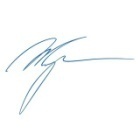 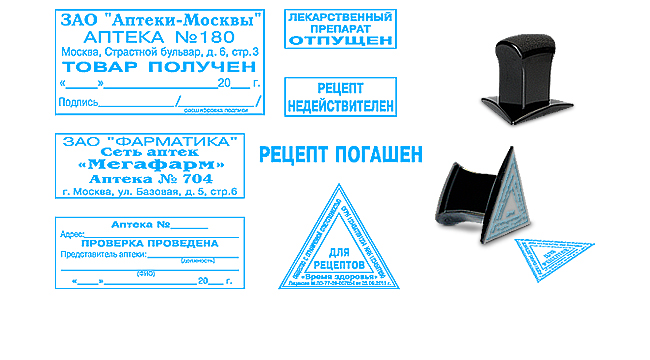 Министерство здравоохранения   Код формы по ОКУД                                               Российской Федерации                          Код учреждения по ОКПО                                              Медицинская документацияНаименование (штамп)                          Форма N 107-1/умедицинской организации                       Утверждена приказом                                              Министерства здравоохраненияНаименование (штамп)                          Российской Федерациииндивидуального предпринимателя               от 14 января 2019 г. N 4н(указать адрес, номер и дату лицензии,наименование органа государственнойвласти, выдавшего лицензию)---------------------------------------------------------------------------                                  РЕЦЕПТ                 (взрослый, детский - нужное подчеркнуть)                         "_19_" июня 2020 г.Фамилия, инициалы имени и отчества (последнее - при наличии)пациента Иванов Д. И.____________________________________________Дата рождения _18.05.1989_________________________________________________Фамилия, инициалы имени и отчества (последнее - при наличии)лечащего врача (фельдшера, акушерки) _Сидорова  И.Н._____________________руб.|коп.|Rp..Rp:Tabl.Bromdihydrochlorphenylbenzodiazepini 0,001...................D.t.d.№50.............................S.По 1 таблетки2развдень.................-------------------------------------------------------руб.|коп.|Rp...............................................................................-------------------------------------------------------руб.|коп.|Rp...............................................................................-------------------------------------------------------Подпись                                                     М.П.и печать лечащего врача(подпись фельдшера, акушерки)    Рецепт действителен в течение 60 дней, до 1 года (___________)(нужное подчеркнуть)                  (указать количество                                                             месяцев)Оборотная сторонаАО «Губернская аптека»Аптека №121 
Феназепам№50, 1 упаковкиКоваленко А.О.19.06.2020СПЕЦИАЛЬНЫЙ РЕЦЕПТУРНЫЙ БЛАНКНА НАРКОТИЧЕСКОЕ СРЕДСТВО ИЛИ ПСИХОТРОПНОЕ ВЕЩЕСТВОМинистерство здравоохранения                   Код формы по ОКУДРоссийской Федерации                           Медицинская документация                                               Форма N 107/у-НП,утвержденная приказом                                               Министерства здравоохранения    штамп медицинской организации              Российской Федерации                                               от ___________ N ___________                                  РЕЦЕПТ                                           ┌─┬─┬─┬─┐     ┌─┬─┬─┬─┬─┬─┐                                     Серия │5 7│1│4│ N  │4│69│1│77│                                            └─┴─┴─┴─┘     └─┴─┴─┴─┴─┴─┘19" июня 2020г.                                              (дата выписки рецепта)                 (взрослый, детский - нужное подчеркнуть)Ф.И.О. пациента __Иванов Дмитрий Иванович______________Возраст ____59_______________________________________________________________Серия и номер полиса обязательного медицинского страхования _041566998____Номер медицинской карты __745289___________________________________Ф.И.О. врача(фельдшера, акушерки) __Сидоров Иван Николаевич_____________Rp: ..Sol.Buprenorphini 3%-1ml.........................................D.t.d №10(десять).in amp....................................................S.По 1 мл при болях............................Подпись и личная печать врача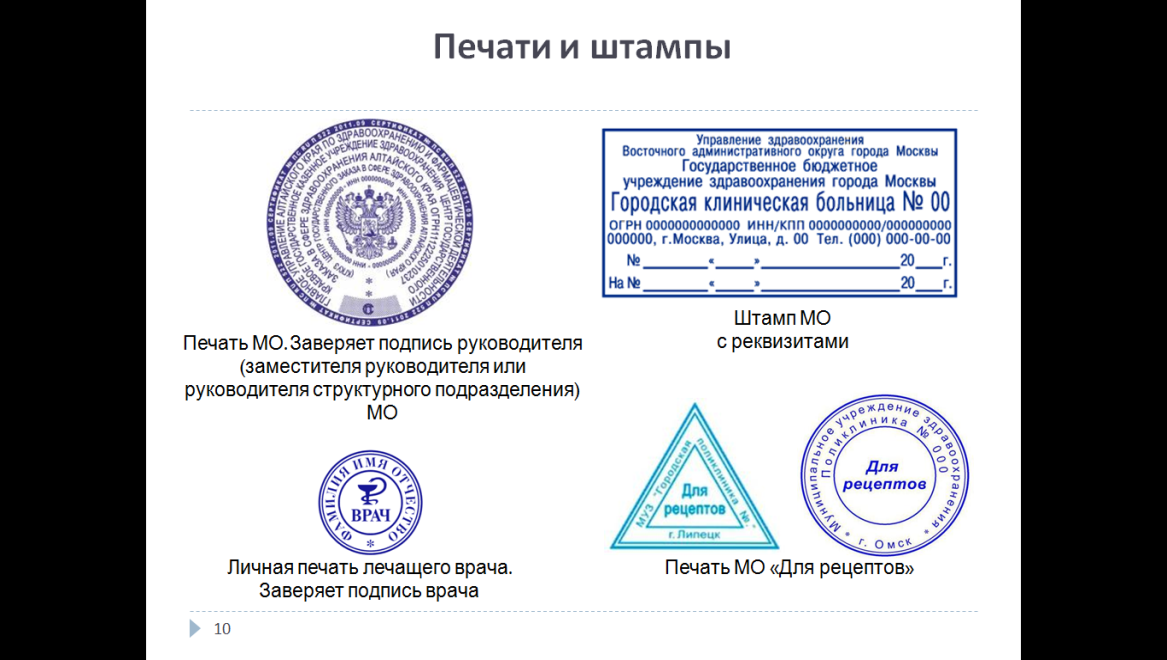 (подпись фельдшера, акушерки) _____________________________________________                                                                     М.П.Ф.И.О. и подпись уполномоченного лица медицинской организации _____________Юшков Алексей Викторович                                                          М.П.Отметка аптечной организации об отпуске Бупранал 0,03% - 1 ml №5, 2 упаковки, 

19.06.2020 Паспорт 0413 558778___________________________________________________________________________Ф.И.О. и подпись работника аптечной организации _Коваленко Анна Олеговна________________________________________________________________________________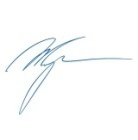 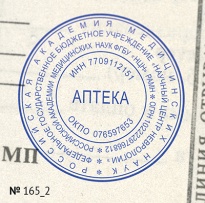                                                                      М.П.Срок действия рецепта 15 днейОборотная сторонаМинистерство здравоохраненияРоссийской Федерации                          Код формы по ОКУД 3108805                                              Медицинская документацияНаименование (штамп)                          Форма N 148-1/у-88медицинской организации                       Утверждена приказом                                              Министерства здравоохраненияНаименование (штамп)                          Российской Федерациииндивидуального предпринимателя               от 14 января 2019 г. N 4н(указать адрес, номер и дату лицензии,наименование органа государственнойвласти, выдавшего лицензию)---------------------------------------------------------------------------                                             ┌ ┐┌ ┐┌ ┐┌ ┐   ┌ ┐┌ ┐┌ ┐┌ ┐┌ ┐                        Серия  4544N12  5  1  7                                             └ ┘└ ┘└ ┘└ ┘   └ ┘└ ┘└ ┘└ ┘└ ┘РЕЦЕПТ                                   19_" __июня____ 2020г.                                              (дата оформления рецепта)                 (взрослый, детский - нужное подчеркнуть)Фамилия, инициалы имени и отчества (последнее - при наличии)пациента ____Иванов Д. И.___________________________________Дата рождения _______18.05.1989____________________________Адрес  места  жительства  или  N  медицинской карты амбулаторного пациента,получающего медицинскую помощь в амбулаторных условиях _№14752______________ Фамилия, инициалы имени и отчества (последнее - при наличии)лечащего врача (фельдшера, акушерки) ____Сидорова  И.Н.____________________Руб.          Коп.           Rp:Tabl. Zolpidemi 0,005................................D.t.d.№10...................................................................S..По 1 таблетки 2 раза в день..................................................................................................................................................................................................................................---------------------------------------------------------------------------Подпись и печать лечащего врача                        М.П.(подпись фельдшера, акушерки)Рецепт действителен в течение 15 днейОборотная сторонаАО «Губернская аптека»Аптека №121 
Санвал 0,01№10, 1 упаковкаВрач Сидорова И.Н.Коваленко А.О.19.06.2020Министерство здравоохранения   Код формы по ОКУД                                               Российской Федерации                          Код учреждения по ОКПО                                              Медицинская документацияНаименование (штамп)                          Форма N 107-1/умедицинской организации                       Утверждена приказом                                              Министерства здравоохраненияНаименование (штамп)                          Российской Федерациииндивидуального предпринимателя               от 14 января 2019 г. N 4н(указать адрес, номер и дату лицензии,наименование органа государственнойвласти, выдавшего лицензию)---------------------------------------------------------------------------                                  РЕЦЕПТ                 (взрослый, детский - нужное подчеркнуть)                         "_03_" апреля 2020 г.Фамилия, инициалы имени и отчества (последнее - при наличии)пациента Иванов Д. И.  ____________________________________________Дата рождения _18.05.1989_________________________________________________Фамилия, инициалы имени и отчества (последнее - при наличии)лечащего врача (фельдшера, акушерки) _Сидорова  И.Н. _____________________руб.|коп.|Rp. .Tabl.Enalapili0,01........................D.t.d.№14.........................S.По 1 таблетки 1 раз в день.................-------------------------------------------------------руб.|коп.|Rp...............................................................................-------------------------------------------------------руб.|коп.|Rp...............................................................................-------------------------------------------------------Подпись                                                     М.П.и печать лечащего врача(подпись фельдшера, акушерки)    Рецепт действителен в течение 60 дней, до 1 года (___________)(нужное подчеркнуть)                  (указать количество                                                             месяцев)Оборотная сторонаАО «Губернская аптека»Аптека №121 
Ренитек 0,01№14, 1 упаковкиКоваленко А.О.19.06.20204.2 Памятка по проведению фармацевтической экспертизы рецептурных бланков.Проверка  соответствия рецептурного бланкаПроверка срока действия рецептаПроверка наличия основных реквизитов рецептурного бланкаПроверка наличия дополнительных реквизитов рецептурного бланкаПроверка правильности выписывания прописи рецепта, дозировка, способ примененияПроверка нормы отпуска ЛСРегистрация рецептаОплата стоимости ЛС (если рецепт не льготный 100%)Выдача чекаОтпуск ЛСОтметка об отпуске ЛСВозврат рецепта лицу, получивший ЛП / Хранение рецепта (по необходимости)4.3Порядок действий фармацевта, если рецепт выписан с нарушением установленных правил.Согласно приказу от 11 июля 2017 г. N 403н «Об утверждении правил отпуска лекарственных препаратов для медицинского применения, в том числе иммунобиологических лекарственных препаратов, аптечными организациями, индивидуальными предпринимателями, имеющими лицензию на фармацевтическую деятельность»Рецепты, выписанные с нарушением установленных правил, регистрируются в журнале, в котором указываются выявленные нарушения в оформлении рецепта, фамилия, имя, отчество (при наличии) медицинского работника, выписавшего рецепт, наименование медицинской организации, принятые меры, отмечаются штампом "Рецепт недействителен" и возвращаются лицу, представившему рецепт. О фактах нарушения правил оформления рецептов субъект розничной торговли информирует руководителя соответствующей медицинской организации.4.4 Пример оформления записи в журнале регистрации неправильно выписанных рецептов.Журнал регистрации неправильно выписанных рецептов.АО «Губернская аптека» Аптека №121Тема 2.Организация бесплатного и льготного отпуска лекарственных препаратов (12 часов).Виды работ: ознакомление с организацией рабочего места по бесплатному и льготному отпуску. Проведение фармацевтической экспертизы рецептов на лекарственные препараты гражданам, имеющим право на бесплатное получение препаратов или получение лекарственных препаратов со скидкой.Нормативные документы для изучения:1.Федеральный закон от 17.07. 1999 г. N 178-ФЗ "О государственной социальной помощи".2.Постановление Правительства РФ от 30.07. 1994 г. N 890  «О государственной поддержке развития медицинской промышленности и улучшении обеспечения населения и учреждений здравоохранения лекарственными средствами  и изделиями медицинского назначения».3.Федеральная программа «7 нозологий».4.Приказ Минздрава России от 14.01.2019 N 4н «Об утверждениипорядканазначения лекарственных препаратов, форм рецептурныхбланков на лекарственные препараты, порядка оформленияуказанных бланков, их учета и хранения».Отчет о выполненной работе:1. Проведение фармацевтической экспертизы рецептов на льготный отпуск лекарственных препаратов.1)	Проверка  правильности оформление льготного рецепта2)	Проверка дополнительного бланка к льготному (по необходимости)3)	Проверка срока действия рецепта4)	Проверка наличия основных реквизитов льготного и дополнительного рецептурного бланка5)	Проверка наличия дополнительных реквизитов льготного и дополнительного рецептурного бланка6)	Проверка правильности выписывания прописи рецепта, дозировка, способ применения7)	Проверка нормы отпуска ЛС8)	Регистрация рецепта9)	Оплата стоимости ЛС (если рецепт с оплатой 50%)10)	Отметка об отпуске ЛС11)	Отметка на корешке рецепта12)	Отпуск ЛС и возврат корешка рецептурного бланка13)	 Хранение льготного рецепта в аптеке 3 года2. Анализ лекарственных препаратов для бесплатного и льготного отпуска.3. Отметка об отпуске лекарственных препаратов для бесплатного и льготного отпуска. Учет льготных рецептов.При отпуске ЛП по льготным рецептам фармацевт на лицевой стороне рецепта указывает: наименование аптечной организации в строке "Отпущено по рецепту"; торговое наименование ЛП и его дозировка; количество упаковок; дата отпуска; ФИО, подпись фармацевтического работника в строке "Отпустил".На оборотной стороне рецепта указывается штамп "Лекарственный препарат отпущен", рецепт хранится в аптеке 3 года.Также фармацевтом при отпуске ставится отметка на корешке рецепта и выдается пациенту: торговое наименование ЛП и его дозировка; способ применения; продолжительность; количество приемов в день; количество на один прием.Приложение:--------------------------------Оборотная сторона--------------------------------Оборотная сторона--------------------------------Оборотная сторона--------------------------------Оборотная сторона--------------------------------Оборотная сторонаТема 3. Организация  рецептурного и безрецептурного отпуска лекарственных препаратов(6 часов).Виды работ: ознакомление с правилами отпуска лекарственных препаратов.Нормативные документы для изучения:1. Приказ Минздрава России от 11 июля 2017 г. N 403н «Об утверждении правил отпуска лекарственных препаратов для медицинского применения, в том числе иммунобиологических лекарственных препаратов, аптечными организациями, индивидуальными предпринимателями, имеющими лицензиюна фармацевтическую деятельность».Отчет о выполненной работе:1. Порядок отпуска лекарственных препаратов по рецептам.1.1 Памятка оформления рецептурных бланков 107-1/у, 148-1/у-88 при отпуске готовых ЛП.При отпуске ЛП по рецепту фармацевт проставляет отметку на рецепте об отпуске ЛП и указывает:Наименования аптечной организации (или ФИО ИП)Торговое наименование отпущенного ЛП, дозировка, количествоФИО медицинского работника в некоторых случаях ( если дозировка ЛП, имеющаяся в аптеке превышает дозировку ЛП, выписанного в рецепте; ЛП, выписанный на 107-1/у, срок действия которого один год и указаны периоды и количество отпуска ЛП)  ФИО фармацевтического работника, отпустивший ЛПДата отпуска ЛПШтамп "Лекарственный препарат отпущен"Приложение копий рецептов с отметкой об отпуске:Министерство здравоохранения              Код формы по ОКУД                                                                      Российской Федерации                          Код учреждения по ОКПО                                              Медицинская документацияНаименование (штамп)                          Форма N 107-1/умедицинской организации                       Утверждена приказом                                              Министерства здравоохраненияНаименование (штамп)                          Российской Федерациииндивидуального предпринимателя               от 14 января 2019 г. N 4н(указать адрес, номер и дату лицензии,наименование органа государственнойвласти, выдавшего лицензию)---------------------------------------------------------------------------                                  РЕЦЕПТ                 (взрослый, детский - нужное подчеркнуть)                         "_25_" июня 2020 г.Фамилия, инициалы имени и отчества (последнее - при наличии)пациента Иванов Д. И.         ____________________________________________Дата рождения _18.05.1989_________________________________________________Фамилия, инициалы имени и отчества (последнее - при наличии)лечащего врача (фельдшера, акушерки) _Сидорова  И.Н._____________________руб.|коп.|Rp. .Tabl.Venlafaxini 0,075........................D.t.d.№28......................... S.По 1 таблетки 1 раз в день.................-------------------------------------------------------руб.|коп.|Rp...............................................................................-------------------------------------------------------руб.|коп.|Rp...............................................................................-------------------------------------------------------Подпись                                                     М.П.и печать лечащего врача(подпись фельдшера, акушерки)    Рецепт действителен в течение 60 дней, до 1 года (___________)(нужное подчеркнуть)                  (указать количество                                                             месяцев)Оборотная сторонаОА «Губернская аптека»Аптека №121
Велаксин,0,075№28, 1 упаковкиКоваленко А.О.25.06.2020Министерство здравоохранения              Код формы по ОКУД                                                                      Российской Федерации                          Код учреждения по ОКПО                                              Медицинская документацияНаименование (штамп)                          Форма N 107-1/умедицинской организации                       Утверждена приказом                                              Министерства здравоохраненияНаименование (штамп)                          Российской Федерациииндивидуального предпринимателя               от 14 января 2019 г. N 4н(указать адрес, номер и дату лицензии,наименование органа государственнойвласти, выдавшего лицензию)---------------------------------------------------------------------------                                  РЕЦЕПТ                 (взрослый, детский - нужное подчеркнуть)                         "_25_" июня 2020 г.Фамилия, инициалы имени и отчества (последнее - при наличии)пациента Иванов Д. И.       ____________________________________________Дата рождения _18.05.1989_________________________________________________Фамилия, инициалы имени и отчества (последнее - при наличии)лечащего врача (фельдшера, акушерки) _Сидорова  И.Н. _____________________руб.|коп.|Rp. .Tabl.Metoprololi 0,1........................D.t.d.№30......................... S.По 1 таблетки 1 раз в день.................-------------------------------------------------------руб.|коп.|Rp...............................................................................-------------------------------------------------------руб.|коп.|Rp...............................................................................-------------------------------------------------------Подпись                                                     М.П.и печать лечащего врача(подпись фельдшера, акушерки)    Рецепт действителен в течение 60 дней, до 1 года (___________)(нужное подчеркнуть)                  (указать количество                                                             месяцев)Оборотная сторонаОА «Губернская аптека»Аптека №121
Эгилок 0,1№30, 1 упаковкиКоваленко А.О.25.06.2020Министерство здравоохранения              Код формы по ОКУД                                                                      Российской Федерации                          Код учреждения по ОКПО                                              Медицинская документацияНаименование (штамп)                          Форма N 107-1/умедицинской организации                       Утверждена приказом                                              Министерства здравоохраненияНаименование (штамп)                          Российской Федерациииндивидуального предпринимателя               от 14 января 2019 г. N 4н(указать адрес, номер и дату лицензии,наименование органа государственнойвласти, выдавшего лицензию)---------------------------------------------------------------------------                                  РЕЦЕПТ                 (взрослый, детский - нужное подчеркнуть)                         "_25_" июня 2020 г.Фамилия, инициалы имени и отчества (последнее - при наличии)пациента Иванов Д. И.         ____________________________________________Дата рождения _18.05.1989_________________________________________________Фамилия, инициалы имени и отчества (последнее - при наличии)лечащего врача (фельдшера, акушерки) _Сидорова  И.Н. _____________________руб.|коп.|Rp. .Sol. Ketorolaci 3%-1ml........................D.t.d.№10inamp.......................... S.Внутримышечно по 1 мл при болях........-------------------------------------------------------руб.|коп.|Rp...............................................................................-------------------------------------------------------руб.|коп.|Rp...............................................................................-------------------------------------------------------Подпись                                                     М.П.и печать лечащего врача(подпись фельдшера, акушерки)    Рецепт действителен в течение 60 дней, до 1 года (___________)(нужное подчеркнуть)                  (указать количество                                                             месяцев)Оборотная сторонаОА «Губернская аптека»Аптека №121
Кетанов 3%-1мл№10, 1 упаковкиКоваленко А.О.25.06.2020Министерство здравоохраненияРоссийской Федерации                          Код формы по ОКУД 3108805                                              Медицинская документацияНаименование (штамп)                          Форма N 148-1/у-88медицинской организации                       Утверждена приказом                                              Министерства здравоохраненияНаименование (штамп)                          Российской Федерациииндивидуального предпринимателя               от 14 января 2019 г. N 4н(указать адрес, номер и дату лицензии,наименование органа государственнойвласти, выдавшего лицензию)---------------------------------------------------------------------------                                             ┌ ┐┌ ┐┌ ┐┌ ┐   ┌ ┐┌ ┐┌ ┐┌ ┐┌ ┐                                       Серия  4544   N 12  5  1  7                                             └ ┘└ ┘└ ┘└ ┘   └ ┘└ ┘└ ┘└ ┘└ ┘РЕЦЕПТ                                          25_" __июня  2020г.                                              (дата оформления рецепта)                 (взрослый, детский - нужное подчеркнуть)Фамилия, инициалы имени и отчества (последнее - при наличии)пациента ____Иванов Д. И.___________________________________Дата рождения _______18.05.1989____________________________Адрес  места  жительства  или  N  медицинской карты амбулаторного пациента,получающего медицинскую помощь в амбулаторных условиях _№14752______________ Фамилия, инициалы имени и отчества (последнее - при наличии)лечащего врача (фельдшера, акушерки) ____Сидорова  И.Н.____________________Руб.          Коп.           Rp:Codeini 0,008................................Phenobarbitali.0,01
................................Caffeini 0,05.............. ..................... ..........Naproxeni 0,1.......... .....................................................Metamizolinatrii. 0,3...............................................D.t.d.№10.in tab.............................................................S.По 1 таблеткиприболях.......................................................................................---------------------------------------------------------------------------Подпись и печать лечащего врача                        М.П.(подпись фельдшера, акушерки)Рецепт действителен в течение 15 днейОборотная сторонаАО «Губернская аптека»Аптека №121 
Пенталгин-Н№10, 1 упаковокКоваленко А.О.25.06.2020Министерство здравоохраненияРоссийской Федерации                          Код формы по ОКУД 3108805                                              Медицинская документацияНаименование (штамп)                          Форма N 148-1/у-88медицинской организации                       Утверждена приказом                                              Министерства здравоохраненияНаименование (штамп)                          Российской Федерациииндивидуального предпринимателя               от 14 января 2019 г. N 4н(указать адрес, номер и дату лицензии,наименование органа государственнойвласти, выдавшего лицензию)---------------------------------------------------------------------------                                             ┌ ┐┌ ┐┌ ┐┌ ┐   ┌ ┐┌ ┐┌ ┐┌ ┐┌ ┐                                       Серия  4544   N 12  5  1  7                                             └ ┘└ ┘└ ┘└ ┘   └ ┘└ ┘└ ┘└ ┘└ ┘РЕЦЕПТ                                          25_" __июня____ 2020г.                                              (дата оформления рецепта)                 (взрослый, детский - нужное подчеркнуть)Фамилия, инициалы имени и отчества (последнее - при наличии)пациента ____Иванов Д. И.___________________________________Дата рождения _______18.05.1989____________________________Адрес  места  жительства  или  N  медицинской карты амбулаторного пациента,получающего медицинскую помощь в амбулаторных условиях _№14752______________ Фамилия, инициалы имени и отчества (последнее - при наличии)лечащего врача (фельдшера, акушерки) ____Сидорова  И.Н.____________________Руб.          Коп.           Rp:Tabl.Zolpidemi 0,01................................D.t.d.№20...................................................................S..По 1 таблетки 1 раза в день..................................................................................................................................................................................................................................---------------------------------------------------------------------------Подпись и печать лечащего врача                        М.П.(подпись фельдшера, акушерки)Рецепт действителен в течение 15 днейОборотная сторонаОА «Губернская аптека»Аптека №121
Ивадал 0.01№20, 1 упаковкиКоваленко А.О.25.06.2020Министерство здравоохраненияРоссийской Федерации                          Код формы по ОКУД 3108805                                              Медицинская документацияНаименование (штамп)                          Форма N 148-1/у-88медицинской организации                       Утверждена приказом                                              Министерства здравоохраненияНаименование (штамп)                          Российской Федерациииндивидуального предпринимателя               от 14 января 2019 г. N 4н(указать адрес, номер и дату лицензии,наименование органа государственнойвласти, выдавшего лицензию)---------------------------------------------------------------------------                                             ┌ ┐┌ ┐┌ ┐┌ ┐   ┌ ┐┌ ┐┌ ┐┌ ┐┌ ┐                                       Серия  4544   N 12  5  1  7                                             └ ┘└ ┘└ ┘└ ┘   └ ┘└ ┘└ ┘└ ┘└ ┘РЕЦЕПТ                                          25_" __июня____ 2020г.                                              (дата оформления рецепта)                 (взрослый, детский - нужное подчеркнуть)Фамилия, инициалы имени и отчества (последнее - при наличии)пациента ____Иванов Д. И.___________________________________Дата рождения _______18.05.1989____________________________Адрес  места  жительства  или  N  медицинской карты амбулаторного пациента,получающего медицинскую помощь в амбулаторных условиях _№14752______________ Фамилия, инициалы имени и отчества (последнее - при наличии)лечащего врача (фельдшера, акушерки) ____Сидорова  И.Н.____________________Руб.          Коп.           Rp:Tabl.Diazepami 0,005................................D.t.d.№20...................................................................S..По 1 таблетки 2 раза в день..................................................................................................................................................................................................................................---------------------------------------------------------------------------Подпись и печать лечащего врача                        М.П.(подпись фельдшера, акушерки)Рецепт действителен в течение 15 днейОборотная сторонаОА «Губернская аптека»Аптека №121
Реланиум0.005№20, 1 упаковкиКоваленко А.О.25.06.20201.2 Таблица 1 - Отпуск лекарственных препаратов, разрешенный аптечным организациям1.3 Особенности отпуска некоторых групп лекарственных препаратов.При отпуске иммунобиологических ЛП на рецепте или корешке рецепта, который остается у лица приобретающего (получающего) ЛП, указывается точное время, в часах и минутах, отпуска ЛП.Отпуск иммунобиологических ЛП осуществляется лицу, приобретающего (получающего) ЛП, при наличии у него специального термоконтейнера, в который помещается ЛП. Фармацевтическим работником разъясняется необходимость доставки данного ЛП в медицинскую организацию при условии хранения в специальном термоконтейнере в срок, не превышающий 48 часов после его приобретения.При отпуске наркотических и психотропных ЛП на рецепте об отпуске ЛП проставляется печать аптеки или аптечного пункта, в котором указано их полное наименование. Отпускаются ЛП при предъявлении документа, удостоверяющего личность лица, указанного в рецепте или его законному представителю, или лицу, имеющему доверенность на право получения ЛП.Министерство здравоохранения              Код формы по ОКУД                                                                      Российской Федерации                          Код учреждения по ОКПО                                              Медицинская документацияНаименование (штамп)                          Форма N 107-1/умедицинской организации                       Утверждена приказом                                              Министерства здравоохраненияНаименование (штамп)                          Российской Федерациииндивидуального предпринимателя               от 14 января 2019 г. N 4н(указать адрес, номер и дату лицензии,наименование органа государственнойвласти, выдавшего лицензию)---------------------------------------------------------------------------                                  РЕЦЕПТ                 (взрослый, детский - нужное подчеркнуть)                         "_25_" июня 2020 г.Фамилия, инициалы имени и отчества (последнее - при наличии)пациента Иванов Д. И.         ____________________________________________Дата рождения _18.05.1989_________________________________________________Фамилия, инициалы имени и отчества (последнее - при наличии)лечащего врача (фельдшера, акушерки) _Сидорова  И.Н. _____________________руб.|коп.|Rp. .Sol.Immunoglobulinihumaninormmali 1,5 ml........................D.t.d.№10inamp.......................... S.Внутримышечно по 1,5 мл.................-------------------------------------------------------руб.|коп.|Rp...............................................................................-------------------------------------------------------руб.|коп.|Rp...............................................................................-------------------------------------------------------Подпись                                                     М.П.и печать лечащего врача(подпись фельдшера, акушерки)    Рецепт действителен в течение 60 дней, до 1 года (___________)(нужное подчеркнуть)                  (указать количество                                                             месяцев)Оборотная сторонаОА «Губернская аптека»Аптека №121
Иммуноглобулин человека нормальный№10, 1 упаковкиКоваленко А.О.25.06.2020 16:15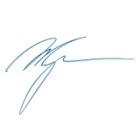 СПЕЦИАЛЬНЫЙ РЕЦЕПТУРНЫЙ БЛАНКНА НАРКОТИЧЕСКОЕ СРЕДСТВО ИЛИ ПСИХОТРОПНОЕ ВЕЩЕСТВОМинистерство здравоохранения                   Код формы по ОКУДРоссийской Федерации                           Медицинская документация                                               Форма N 107/у-НП,утвержденная приказом                                               Министерства здравоохранения    штамп медицинской организации              Российской Федерации                                               от ___________ N ___________                                  РЕЦЕПТ                                           ┌─┬─┬─┬─┐     ┌─┬─┬─┬─┬─┬─┐                                     Серия │5 7│1│4│ N   │4│69│1│77│                                            └─┴─┴─┴─┘     └─┴─┴─┴─┴─┴─┘                                               "25" июня 2020г.                                              (дата выписки рецепта)                 (взрослый, детский - нужное подчеркнуть)Ф.И.О. пациента __Иванов Дмитрий Иванович______________Возраст ____59_______________________________________________________________Серия и номер полиса обязательного медицинского страхования _041566998____Номер медицинской карты __745289___________________________________Ф.И.О. врача(фельдшера, акушерки) __Сидоров Иван Николаевич_____________Rp: ..Sol.Buprenorphini 3%-1ml.........................................D.t.d №5(пять).in amp....................................................S.По 1 мл при болях............................Подпись и личная печать врача(подпись фельдшера, акушерки) _____________________________________________                                                                     М.П.Ф.И.О. и подпись уполномоченного лица медицинской организации _____________Юшков Алексей Викторович                                                          М.П.Отметка аптечной организации об отпуске Бупранал 0,03% - 1 ml №5, 1 упаковки, 
25.06.2020 Паспорт 0413 558778___________________________________________________________________________Ф.И.О. и подпись работника аптечной организации _Коваленко Анна Олеговна________________________________________________________________________________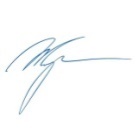 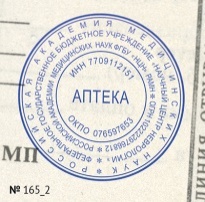                                                                      М.П.Срок действия рецепта 15 днейОборотная сторона1.4 Информирование фармацевтическим работником при отпуске ЛППарацетамолЭто анальгезирующее ненаркотическое средство, анальгетик-антипиретик. Обладает жаропонижающим и болеутоляющим действием. Лекарственная форма представлена в виде таблеток, 500 мг. Данный препарат принимают внутрь с большим количеством воды, через 1-2 часа после приема пищи, взрослым и подросткам старше 12 лет по 1-2 таблетке до 4 раза в день, не более 4 грамма в сутки. Детям в возрасте 6-12 лет – по 0,5-1 таблетке 4 раза в сутки, до 6 лет. Интервал между приемами – не менее 4 часов.У взрослых парацетамол не рекомендуется принимать более 5 дней в качестве обезболивающего средства и более 3 дней в качестве жаропонижающего средства без назначения и наблюдения врача.У детей не рекомендуется принимать более 3 дней без назначения и наблюдения врача.С осторожность принимать с почечной и печёночной недостаточностью, беременность и период лактации. Перед употреблением лекарственного препарата ознакомьтесь с инструкцией!Хранить при температуре не выше 30°С, в недоступном для детей месте.БромгексинЭто отхаркивающее муколитическое средство. Лекарственная форма представлена в виде таблеток, 8 мг. Данный препарат принимают внутрь, независимо от приема пищи. Взрослым и детям старше 14 лет по 1-2 таблетке 3-4 раза в сутки. Детям в возрасте 6-14 лет 1 таблетка 3 раза в сутки. Курс лечения от 4 до 28 дней.С осторожность принимать с почечной и печёночной недостаточностью, при желудочных кровотечениях, заболеваниях бронхов, сопровождающимся чрезмерным скоплением секрета.Бромгексин не назначают одновременно с ЛП, подавляющий кашлевой центр.Перед употреблением лекарственного препарата ознакомьтесь с инструкцией!Хранить в сухом защищенном от света месте при температуре не выше 25°С.Хранить при температуре не выше 30°С, в недоступном для детей месте.2. Порядок отпуска лекарственных препаратов по требованиям медицинских организаций.Допускается отпуск ЛП по требованиям-накладным медицинских организаций и индивидуальных предпринимателей, имеющих лицензию на медицинскую деятельность. Отпуск наркотических и психотропных ЛП списка II, психотропных ЛП списка III, иных лекарственных препаратов, подлежащих ПКУ, в том числе отпускаемых без рецепта  осуществляется по отдельным требованиям-накладным и запрещается отпуск по требованиям-накладным ИП, имеющего лицензию на медицинскую деятельность.При отпуске ЛП по требованиям-накладных фармацевтическим работником проверяется оформление требования-накладной и проставляет на ней отметку о количестве и стоимости отпущенных ЛП.Все требования-накладные, по которым отпущены ЛП подлежат оставлению и хранению у субъекта розничной торговли. На наркотические и психотропные ЛП списка II, психотропные ЛП списка III - в течение 5 лет; на ЛП, подлежащие ПКУ – в течение 3 лет; на иные ЛП – в течение 1 года.Приложение требования-накладных:Типовая межотраслевая форма № М-11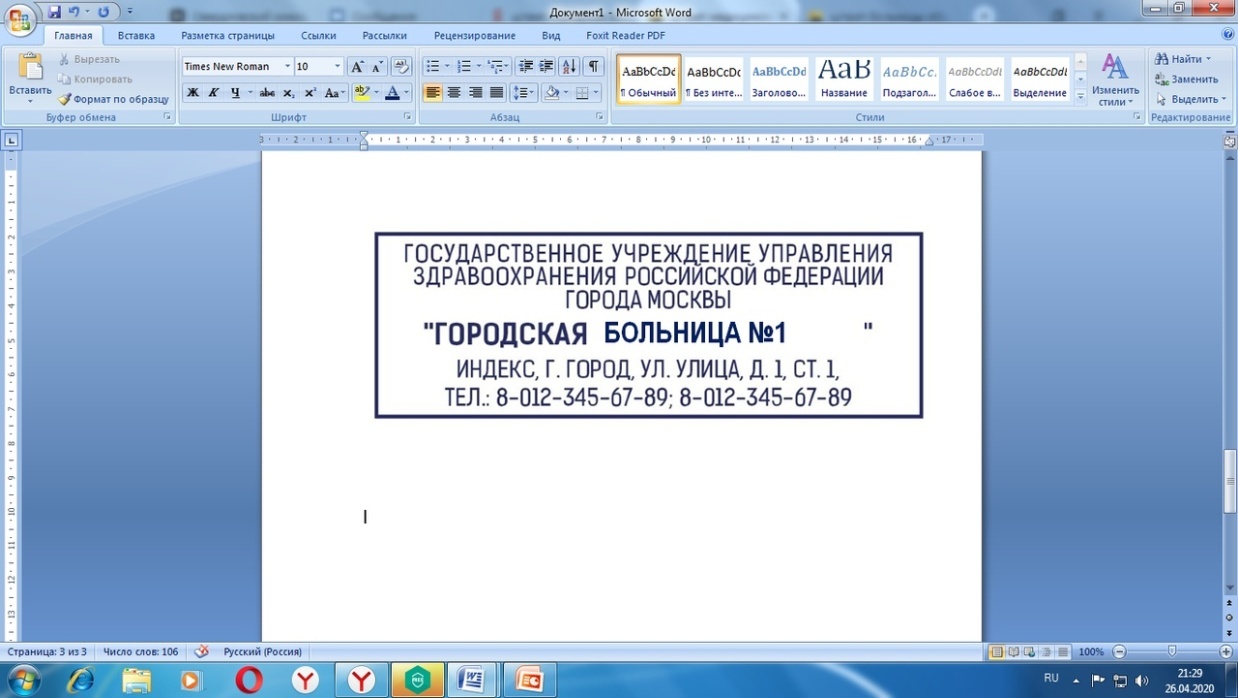 Утверждена постановлением Госкомстата Россииот 30.10.97 № 71аЧерез кого	Аптека №121Типовая межотраслевая форма № М-11Утверждена постановлением Госкомстата Россииот 30.10.97 № 71аЧерез кого	Аптека №121Решение ситуационных задачНа рецепте написано «cito». Вы просите больного подождать 5 минут для его приготовления. Он подождал 7 минут. Лекарство не готово. Больной возмущается. Как следовало поступить фармацевту?Фармацевту следовало не уточнять время приготовления рецепта, а отпустить ЛП по готовности. При возмущении больного, нужно его успокоить и сказать что, рецепт оформляется и ЛП будут отпущен в ближайшее время.Согласно приказу 403н  "Об утверждении правил отпуска лекарственных препаратов для медицинского применения, в том числе иммунобиологических лекарственных препаратов, аптечными организациями, индивидуальными предпринимателями, имеющими лицензию на фармацевтическую деятельность".В случае отсутствия у субъекта розничной торговли ЛП, рецепт принимается на отсроченное обслуживание . Рецепты с пометкой "cito" (срочно) обслуживаются в течение двух рабочих дней со дня обращения лица к субъекту розничной торговли.Как поступит фармацевт в следующей ситуации: в аптеку пришла старушка и принесла все рецепты, которые нашла в доме, подала их провизору?Фармацевту нужно отобрать рецепты, у которых действует срок действия рецепта, принять в обработку и отпустить по этим рецептам ЛП. Остальные рецепты, у которых истек срок действия рецепта, считаются недействительным, фармацевт ставит штамп "Рецепт недействительный" и возвращает старушке.ОТЧЕТ  ПО ПРОИЗВОДСТВЕННОЙ  ПРАКТИКЕФ.И.О. обучающегося    Коваленко Анна Олеговна Группа  201  Специальность  Фармация      Проходившего производственную практику «Организация деятельности аптеки и ее структурных подразделений» с 17 июня по 01 июля 20_20___гНа базе_________________________________________________________Города/района___________________________________________________За время прохождения мною выполнены следующие объемы работ:А.  Цифровой отчетБ.  Текстовой отчетЗа время прохождения практики - закреплены знания: закрепила знания о законодательных актах, нормативной документации; о хранении, отпуске лекарственных средств, товаров аптечного ассортимента.- отработаны  практические умения: организовала работу по соблюдению санитарного режима, охране труда, технике безопасности  и противопожарной безопасности; организовала прием, хранения, учет, отпуск лекарственных препаратов товаров аптечнгого ассортимента; отработала компьютерные методы сбора, хранения и обработки информации.- приобретен практический опыт: приобрела практический опыт по соблюдению требований санитарного режима, охраны труда; по ведению первичной учетной документации- выполнена самостоятельная работа (указать вид самостоятельной работы, название презентации).Отметить условия прохождения практики, свое личное впечатление (работа в коллективе, отношения с руководством, сотрудниками, самостоятельность,  и т.д.), предложения по организации практики.Студент___________          Коваленко Анна Олеговна    (подпись)               (ФИО)Общий/непосредственный руководитель практики ___________        _______________                                                                     (подпись)               (ФИО)«____» _______________ 20 ___ г.                                   м.п.№Наименование разделов и тем практикиКоличествоКоличествоНаименование разделов и тем практикиднейчасов1.Организация работы аптеки по приему рецептов и требований медицинских организаций3182.Организация бесплатного и льготного отпуска лекарственных препаратов.2123.Организация  рецептурного и безрецептурного отпуска лекарственных препаратов.1  64.Проведения фасовочных работ в аптечных организациях.1  65.Порядок составления заявок на товары аптечного ассортимента оптовым поставщикам.1  66.Порядок приема товара в аптечных организациях.424Итого1272ДатаВремя началаРаботыВремя окончания работыНаименование работыОценка/Подпись руководителя17.06.209.0014.00Изучение рабочего места фармацевта по приему рецептов и требований.4Казакова Е.Н18.06.209.0014.00Изучения назначения и выписывания лекарственных препаратов по рецептам в аптеке. 5Казакова Е.Н19.06.209.0014.00Изучение правил оформления рецептурных бланков. 5Казакова Е.Н20.06.209.0014.00Фармацевтическая экспертиза рецепта. 5Казакова Е.Н22.06.209.0014.00Проведение фармацевтической экспертизы рецептов на льготный отпуск лекарственных препаратов. 5Казакова Е.Н23.06.209.0014.00Проведения анализа лекарственных препаратов для бесплатного и льготного отпуска.Проставления отметки об отпуске лекарственных препаратов для бесплатного и льготного отпуска. Учет льготных рецептов. 5Казакова Е.Н25.06.209.0014.00Изучения порядок отпуска лекарственных препаратов по рецептам.Изучения особенностей отпуска некоторых групп лекарственных препаратов. 5Казакова Е.Н26.06.209.0014.00Информирование фармацевтическим работником при отпуске лекарственного препарата.Изучения порядка отпуска лекарственных препаратов по требованиям медицинских организаций.Работа с ситуационными задачами. 5Казакова Е.НОснащениеНазначениеМебельСекционный стол, регулируемый по высоте стул.Предназначены для удобства работы фармацевта.ОборудованиеШкафы выдвижные,стеллажи для хранения готовых лекарственных средств, компьютерное оборудование, кассовый аппарат, письменные принадлежности.Нормативные документы, справочники и другоеДействующие приказы МЗ РФ № 4н, 54н, 110; приложение 1 Приказ Минздравсоцразвития РФ №110; действующая фармакопея XIV; памятка по проведению фармацевтической экспертизы рецептурных бланков.Компьютерное программное обеспечениеПрограммное обеспечение 1С: Аптека.Штампы, печатиШтамп «Лекарственный препарат отпущен»; «Рецепт не действительный»; печать аптечной организации.Первичные учетные формы (журналы)Журнал регистрации неправильно выписанных рецептов; журнал учета операций, связанных с обращением лекарственных средств для медицинского применения; журнал учета рецептов, находящихся на отсроченном обслуживании.ОснащениеНазначениеМебельСекционный стол, регулируемый по высоте стул,шкафы для хранения лекарственных препаратов, вертушки для хранения изготовленных лекарственных форм.ОборудованиеШкафы с секционными отделамидля хранения лекарственных средств; вертушки с лекарственными средствами и фармацевтическими субстанциями; отдельные шкафы для красящих, пахучих лекарственных средств; приборы для измерения веса и объема; посуда для изготовления лекарственных средств; калькулятор; письменные принадлежностиНормативные документы, справочники и другоеДействующий приказ МЗ РФ №751н;действующая фармакопея XIV; государственный реестр ЛС; памятка по проведению фармацевтической экспертизы рецептурных бланков; таблицы высших разовых и суточных доз; таблица потерь ЛС;таблица совместимости ингредиентов ЛС; таблицы цен, тарифы и таксы на изготовление лекарств; сигнатуры и этикетки на приготовленную лекарственную форму.Компьютерное программное обеспечениеПрограммное обеспечение 1С: Аптека.Штампы, печатиПечать аптечной организацииПервичные учетные формы (журналы)Лабораторно-фасовочный журнал.Реквизиты рецептурного бланка107 - 1/у148-1/у-88107-у/НП148-1/у-04 (л)Основные:Штамп медицинской организации с указанием ее наименования, адреса и телефона.++++Категория больного: взрослый/детский++++Дата выписки рецепта++++ФИО больного+++ФИО указывается полностью+Возраст (дата рождения/полных лет)++++ФИО лечащего врача(фельдшера, акушерки);++++Подпись и личная печать врача++++Наименования ЛС на латинском языке и его дозировка и количество++++Способ применения на русском языке++++Срок действия рецепта++++Дополнительные:Код медицинскойорганизации+при наличии номера и (или) серии, местадля нанесения штрих-кода--+Прописи наименований рецепта не более трех+---Пропись наименований рецепта одна-+++Печать медицинской организации «Для рецептов»-+++Серия и номер рецепта-+++Номер медицинской карты-+++ФИО и подпись уполномоченного лица медицинской организации--+-Серия и номер полиса ОМС--++Номер СНИЛС---+Код ИП---+Код категории граждан---+Код нозологическойформы (по МКБ)---+Источник финансирования---+% оплаты---+№Торговое наименование ЛПМННФарм.группа, АТХ*№ приказа, список ЛП, стоящего на ПКУФорма рецептурного бланкаСрок хранения рецепта в аптекеНорма отпуска ЛПБупраналр- д/инБупренорфинОпиоидный наркотических анальгетик, N02AE01ПП№681, сп II107-у/НП5 лет30 ампул (шприц-тюбиков)Аминазин, табл.ХлорпромазинНейролертики, N05AA01-107-1/у3 месНе установленаАзалепрол, табл.КлозапинНейролертики, N05AH02ПП №964 сильнодействующие148-1/у-883 годаНе установленаСомнол, табл.ЗопиклонСнотворное средство, N05CF01ПП №964 сильнодействующие148-1/у-883 годаНе установленаКоаксил, табл.ТианептинАнтидепрессанты, N06AX14ПП №681 сп III148-1/у-885 летНе установленаРеплика, капсПрегабалинПротивоэпилептические средства, N03AX16ПП №964 сильнодействующие148-1/у-883 годаНе установленаСибазон, табл.ДиазепамАнксиолитическое средство, N05BA01ПП №681 сп III148-1/у-885 летНе установленаФеназепам, табл.БромдигидрохлорфенилбензодиазепинАнксиолитическое средство, N05BX-107-1/у3 месНе установленаКаффетин табл.Парацетамол 0.25+Пропифеназон 0.21+Кофеин 0.05+Кодеина фосфат 0.01Анальгизирующее средство, комбинированное, N02BE71Приказ №562н п. 5 (а)148-1/у-883 годаНе установленаКофетамин, табл.Кофеин 0.1 +Эрготамина 0.01Психостимуляторы а комбинации, N02CA52Приказ №562н п. 4 (а)107-1/уНе хранитсяНе установленаОтметка о назначении лекарственного препарата по решению врачебной комиссииПриготовилПроверилОтпустилОтметка о назначении лекарственного препарата по решению врачебной комиссииПриготовилПроверилОтпустилОтметка о назначении лекарственного препарата по решению врачебной комиссииПриготовилПроверилОтпустилОтметка о назначении лекарственного препарата по решению врачебной комиссииПриготовилПроверилОтпустилОтметка о назначении лекарственного препарата по решению врачебной комиссииПриготовилПроверилОтпустил№ п/пДатаНаименование медицинской организацииФИО медицинского работникаСодержание рецептаНарушенияПринятые мерыФИО специалиста аптечной организации12345678 1.19.06.2020 Городская поликлиника №88Ким Н.ПТаблетки Сибутрамина 0,01Не соответствует форма рецептурного бланка.Рецепт возвращается пациенту. Информирование руководителя медицинской организации.Коваленко Анна Олеговна№МННТорговое наименованиеКод АТХ*Формадополнительногорецептурного бланка к льготному рецептуКатегория гражданВид бюджета (федеральный, краевой),% скидки (50%, 100%)Срок действия рецептаСрок хранения рецепта в аптекеSol.Buprenorphini 0,03% - 1 mlD.t.d. N.10 inamp.S. Вводить по 1 мл подкожно при боляхБупраналN02AE01107/НПБольной онкологическим заболеваниемКраевой бюджет, 100%15 дней3 года(доп. 5лет)Phenobarbitali 0,1 D.t.d. N.30 intab.S. Внутрь по 1 таблетке на ночьФенобарбиталN03AA02148-1/у-88Больной эпилепсиейКраевой бюджет, 100%15 дней3 года
(доп.5 лет)Metamizolinatrii 0,3Phenobarbitali 0,01Coffeini 0,05Codeini 0,008D.t.d. N.10 in tab.S. Внутрь по 1 таблетке 2 раза в деньТетралгинN02BB72148-1/у-88Ветеран труда Красноярского краяКраевой бюджет, 50%15 дней3 года
(доп.3 года)Clonidini 0,000075D.t.d. N.12 intab.S. Внутрь по 1 таблетке при кризеКлофелинC02AC01148-1/у-88Инвалид I группыФедеральный бюджет, 100%15 дней3 года
(доп.3 года)GeliKetorolaci 2%-30,0 D.S. Наносить на область болезненности 3 раза в деньКеторолM01AB15-Ветеран труда Красноярского краяКраевойбюджет, 50%30 дней3 годаDipyridamoli 0,01 D.t.d. N.5 in amp. S. Внутривенно капельно на физиологическом растворе натрия хлоридаПерсантинВ01AС07-7 нозологийФедеральный бюджет, 100%90 дней3 годаSalmeteroli 0,00005 Fluticasonіpropionati 0,00025 D.t.d. N.60 S. По 2 дозы (2 ингаляции) каждые 12 часов ингаляционноСеретидR03AK07-Больной бронхиальной астмойКраевой бюджет, 100%30 дней3 годаPhentanylitransdermaliterapevtic system 75 mtg/n D.t.d. №10 (десять) in plast. S. По 2 пластыря в 3 дняФендивияN02AB03148-1/у-88СПИД, ВИЧ инфицированныеКраевой бюджет, 100%15 дней3 года
(доп.5 лет)Lisinoprili 0,01 D.t.d. N 28 intab.S.: по 1 таблетке 1 раз в деньДиротонС09AА03-пенсионерКраевой бюджет, 50%90 дней3 годаTabl. Acidivalproici 0,5D.t.d. N30. S.: по 1 таблетке 1 раз в деньДепакинхроноN03AG01-ЭпилепсияКраевой бюджет, 100%90 дней3 годаФОРМА РЕЦЕПТУРНОГО БЛАНКА N 148-1/у-04 (л)ФОРМА РЕЦЕПТУРНОГО БЛАНКА N 148-1/у-04 (л)ФОРМА РЕЦЕПТУРНОГО БЛАНКА N 148-1/у-04 (л)ФОРМА РЕЦЕПТУРНОГО БЛАНКА N 148-1/у-04 (л)ФОРМА РЕЦЕПТУРНОГО БЛАНКА N 148-1/у-04 (л)ФОРМА РЕЦЕПТУРНОГО БЛАНКА N 148-1/у-04 (л)ФОРМА РЕЦЕПТУРНОГО БЛАНКА N 148-1/у-04 (л)ФОРМА РЕЦЕПТУРНОГО БЛАНКА N 148-1/у-04 (л)ФОРМА РЕЦЕПТУРНОГО БЛАНКА N 148-1/у-04 (л)ФОРМА РЕЦЕПТУРНОГО БЛАНКА N 148-1/у-04 (л)ФОРМА РЕЦЕПТУРНОГО БЛАНКА N 148-1/у-04 (л)ФОРМА РЕЦЕПТУРНОГО БЛАНКА N 148-1/у-04 (л)ФОРМА РЕЦЕПТУРНОГО БЛАНКА N 148-1/у-04 (л)ФОРМА РЕЦЕПТУРНОГО БЛАНКА N 148-1/у-04 (л)ФОРМА РЕЦЕПТУРНОГО БЛАНКА N 148-1/у-04 (л)ФОРМА РЕЦЕПТУРНОГО БЛАНКА N 148-1/у-04 (л)ФОРМА РЕЦЕПТУРНОГО БЛАНКА N 148-1/у-04 (л)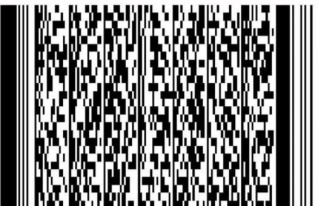 Министерство здравоохраненияРоссийской ФедерацииМинистерство здравоохраненияРоссийской ФедерацииМинистерство здравоохраненияРоссийской ФедерацииМинистерство здравоохраненияРоссийской ФедерацииМинистерство здравоохраненияРоссийской ФедерацииМинистерство здравоохраненияРоссийской ФедерацииМинистерство здравоохраненияРоссийской ФедерацииМинистерство здравоохраненияРоссийской ФедерацииМинистерство здравоохраненияРоссийской ФедерацииМинистерство здравоохраненияРоссийской ФедерацииМинистерство здравоохраненияРоссийской ФедерацииМинистерство здравоохраненияРоссийской ФедерацииМинистерство здравоохраненияРоссийской ФедерацииМинистерство здравоохраненияРоссийской ФедерацииМинистерство здравоохраненияРоссийской ФедерацииМЕСТО ДЛЯ ШТРИХКОДА <*>УТВЕРЖДЕНАприказом Министерства здравоохраненияРоссийской Федерацииот "__" _____ 2019 г. N ___ШтампКодШтампКодШтампКодШтампКодмедицинской организациимедицинской организациимедицинской организациимедицинской организациимедицинской организациимедицинской организациимедицинской организациимедицинской организациимедицинской организациимедицинской организациимедицинской организациимедицинской организациимедицинской организациимедицинской организациимедицинской организации514757345ШтампКодШтампКодШтампКодШтампКодиндивидуального предпринимателяиндивидуального предпринимателяиндивидуального предпринимателяиндивидуального предпринимателяиндивидуального предпринимателяиндивидуального предпринимателяиндивидуального предпринимателяиндивидуального предпринимателяиндивидуального предпринимателяиндивидуального предпринимателяиндивидуального предпринимателяиндивидуального предпринимателяиндивидуального предпринимателяиндивидуального предпринимателяиндивидуального предпринимателяКод формы по ОКУД 3108805Код формы по ОКУД 3108805Форма N 148-1/у-04 (л)Форма N 148-1/у-04 (л)Форма N 148-1/у-04 (л)Форма N 148-1/у-04 (л)Форма N 148-1/у-04 (л)Форма N 148-1/у-04 (л)Форма N 148-1/у-04 (л)Форма N 148-1/у-04 (л)Форма N 148-1/у-04 (л)Форма N 148-1/у-04 (л)Код категории гражданКод категории гражданКод категории гражданКод нозологической формы (по МКБ)Код нозологической формы (по МКБ)Код нозологической формы (по МКБ)Код нозологической формы (по МКБ)Код нозологической формы (по МКБ)Источник финансирования: (подчеркнуть)% оплаты: (подчеркнуть)Код категории гражданКод категории гражданКод категории гражданКод нозологической формы (по МКБ)Код нозологической формы (по МКБ)Код нозологической формы (по МКБ)Код нозологической формы (по МКБ)Код нозологической формы (по МКБ)1. Федеральный бюджет 33 2  G4 0  .3 1. Федеральный бюджет 33 2  G4 0  .3 2. Бюджет субъекта Российской Федерации3. Муниципальный бюджет1. Бесплатно2. 50%3. иной %РЕЦЕПТ                  Серия 0415   № 558714        Дата оформления: 22.06.2020Фамилия, инициалы имени и отчества (последнее - при наличии)пациента __            Иванов Д. И.    ___                  Дата рождения   15.07.1965СНИЛС028-279-67584N полиса обязательного медицинского страхования:785274692084137Номер медицинской карты пациента, получающего медицинскую помощь в амбулаторных условиях    5896421Номер медицинской карты пациента, получающего медицинскую помощь в амбулаторных условиях    5896421Номер медицинской карты пациента, получающего медицинскую помощь в амбулаторных условиях    5896421Номер медицинской карты пациента, получающего медицинскую помощь в амбулаторных условиях    5896421Номер медицинской карты пациента, получающего медицинскую помощь в амбулаторных условиях    5896421Номер медицинской карты пациента, получающего медицинскую помощь в амбулаторных условиях    5896421Номер медицинской карты пациента, получающего медицинскую помощь в амбулаторных условиях    5896421Номер медицинской карты пациента, получающего медицинскую помощь в амбулаторных условиях    5896421Номер медицинской карты пациента, получающего медицинскую помощь в амбулаторных условиях    5896421Номер медицинской карты пациента, получающего медицинскую помощь в амбулаторных условиях    5896421Номер медицинской карты пациента, получающего медицинскую помощь в амбулаторных условиях    5896421Номер медицинской карты пациента, получающего медицинскую помощь в амбулаторных условиях    5896421Номер медицинской карты пациента, получающего медицинскую помощь в амбулаторных условиях    5896421Номер медицинской карты пациента, получающего медицинскую помощь в амбулаторных условиях    5896421Номер медицинской карты пациента, получающего медицинскую помощь в амбулаторных условиях    5896421Номер медицинской карты пациента, получающего медицинскую помощь в амбулаторных условиях    5896421Номер медицинской карты пациента, получающего медицинскую помощь в амбулаторных условиях    5896421Номер медицинской карты пациента, получающего медицинскую помощь в амбулаторных условиях    5896421Фамилия, инициалы имени и отчества (последнее - при наличии)лечащего врача (фельдшера, акушерки) ___Сидорова Н. В.___Фамилия, инициалы имени и отчества (последнее - при наличии)лечащего врача (фельдшера, акушерки) ___Сидорова Н. В.___Фамилия, инициалы имени и отчества (последнее - при наличии)лечащего врача (фельдшера, акушерки) ___Сидорова Н. В.___Фамилия, инициалы имени и отчества (последнее - при наличии)лечащего врача (фельдшера, акушерки) ___Сидорова Н. В.___Фамилия, инициалы имени и отчества (последнее - при наличии)лечащего врача (фельдшера, акушерки) ___Сидорова Н. В.___Фамилия, инициалы имени и отчества (последнее - при наличии)лечащего врача (фельдшера, акушерки) ___Сидорова Н. В.___Фамилия, инициалы имени и отчества (последнее - при наличии)лечащего врача (фельдшера, акушерки) ___Сидорова Н. В.___Фамилия, инициалы имени и отчества (последнее - при наличии)лечащего врача (фельдшера, акушерки) ___Сидорова Н. В.___Фамилия, инициалы имени и отчества (последнее - при наличии)лечащего врача (фельдшера, акушерки) ___Сидорова Н. В.___Фамилия, инициалы имени и отчества (последнее - при наличии)лечащего врача (фельдшера, акушерки) ___Сидорова Н. В.___Фамилия, инициалы имени и отчества (последнее - при наличии)лечащего врача (фельдшера, акушерки) ___Сидорова Н. В.___Фамилия, инициалы имени и отчества (последнее - при наличии)лечащего врача (фельдшера, акушерки) ___Сидорова Н. В.___Фамилия, инициалы имени и отчества (последнее - при наличии)лечащего врача (фельдшера, акушерки) ___Сидорова Н. В.___Фамилия, инициалы имени и отчества (последнее - при наличии)лечащего врача (фельдшера, акушерки) ___Сидорова Н. В.___Фамилия, инициалы имени и отчества (последнее - при наличии)лечащего врача (фельдшера, акушерки) ___Сидорова Н. В.___Фамилия, инициалы имени и отчества (последнее - при наличии)лечащего врача (фельдшера, акушерки) ___Сидорова Н. В.___Фамилия, инициалы имени и отчества (последнее - при наличии)лечащего врача (фельдшера, акушерки) ___Сидорова Н. В.___Фамилия, инициалы имени и отчества (последнее - при наличии)лечащего врача (фельдшера, акушерки) ___Сидорова Н. В.___Руб.Коп.Rp.:Phenobarbitali 0,1……………..……D.t.d. N.30 intab. …………………S. Внутрь по 1 таблетке на ночь…………Подпись и печать лечащего врача(подпись фельдшера, акушерки)	М.П.Рецепт действителен в течение 15 дней, 30 дней, 90 дней (нужное подчеркнуть)------------------- (Заполняется специалистом аптечной организации) -------------------------------------- (Заполняется специалистом аптечной организации) -------------------------------------- (Заполняется специалистом аптечной организации) -------------------------------------- (Заполняется специалистом аптечной организации) -------------------Отпущено по рецепту:АО "Губернские аптеки"Торговое наименование и дозировка:Торговое наименование и дозировка:Аптека №121Аптека №121 Фенобарбитал 0,1 Фенобарбитал 0,1Дата отпуска: "_22_" _июня____ 20_20_ г.Дата отпуска: "_22_" _июня____ 20_20_ г.Количество:1 упаковка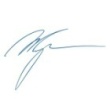 Количество:1 упаковкаПриготовил:Приготовил:Проверил:Отпустил:Коваленко А. О------------------------------------------------ (линия отрыва) ------------------------------------------------------------------------------------------------ (линия отрыва) ------------------------------------------------------------------------------------------------ (линия отрыва) ------------------------------------------------------------------------------------------------ (линия отрыва) ------------------------------------------------Корешок рецептурного бланкаКорешок рецептурного бланкаСпособ применения:По 1 таблетке на ночьНаименованиелекарственного препарата:Наименованиелекарственного препарата:Наименованиелекарственного препарата:Наименованиелекарственного препарата:Продолжительность30днейНаименованиелекарственного препарата:Наименованиелекарственного препарата:Наименованиелекарственного препарата:Наименованиелекарственного препарата:Дозировка:Фенобарбитал 0,1Количество приемов в день:1разНа 1 прием:0,1ед. АО «Губернская аптека» Аптека №121 660003,г. Красноярск, ул. Павлова 3Коваленко А.О.22.06.2020Отметка о назначении лекарственного препарата по решению врачебной комиссии АО «Губернская аптека» Аптека №121 660003,г. Красноярск, ул. Павлова 3Коваленко А.О.22.06.2020 АО «Губернская аптека» Аптека №121 660003,г. Красноярск, ул. Павлова 3Коваленко А.О.22.06.2020ПриготовилПроверилОтпустилФОРМА РЕЦЕПТУРНОГО БЛАНКА N 148-1/у-04 (л)ФОРМА РЕЦЕПТУРНОГО БЛАНКА N 148-1/у-04 (л)ФОРМА РЕЦЕПТУРНОГО БЛАНКА N 148-1/у-04 (л)ФОРМА РЕЦЕПТУРНОГО БЛАНКА N 148-1/у-04 (л)ФОРМА РЕЦЕПТУРНОГО БЛАНКА N 148-1/у-04 (л)ФОРМА РЕЦЕПТУРНОГО БЛАНКА N 148-1/у-04 (л)ФОРМА РЕЦЕПТУРНОГО БЛАНКА N 148-1/у-04 (л)ФОРМА РЕЦЕПТУРНОГО БЛАНКА N 148-1/у-04 (л)ФОРМА РЕЦЕПТУРНОГО БЛАНКА N 148-1/у-04 (л)ФОРМА РЕЦЕПТУРНОГО БЛАНКА N 148-1/у-04 (л)ФОРМА РЕЦЕПТУРНОГО БЛАНКА N 148-1/у-04 (л)ФОРМА РЕЦЕПТУРНОГО БЛАНКА N 148-1/у-04 (л)ФОРМА РЕЦЕПТУРНОГО БЛАНКА N 148-1/у-04 (л)ФОРМА РЕЦЕПТУРНОГО БЛАНКА N 148-1/у-04 (л)ФОРМА РЕЦЕПТУРНОГО БЛАНКА N 148-1/у-04 (л)ФОРМА РЕЦЕПТУРНОГО БЛАНКА N 148-1/у-04 (л)ФОРМА РЕЦЕПТУРНОГО БЛАНКА N 148-1/у-04 (л)Министерство здравоохраненияРоссийской ФедерацииМинистерство здравоохраненияРоссийской ФедерацииМинистерство здравоохраненияРоссийской ФедерацииМинистерство здравоохраненияРоссийской ФедерацииМинистерство здравоохраненияРоссийской ФедерацииМинистерство здравоохраненияРоссийской ФедерацииМинистерство здравоохраненияРоссийской ФедерацииМинистерство здравоохраненияРоссийской ФедерацииМинистерство здравоохраненияРоссийской ФедерацииМинистерство здравоохраненияРоссийской ФедерацииМинистерство здравоохраненияРоссийской ФедерацииМинистерство здравоохраненияРоссийской ФедерацииМинистерство здравоохраненияРоссийской ФедерацииМинистерство здравоохраненияРоссийской ФедерацииМинистерство здравоохраненияРоссийской ФедерацииМЕСТО ДЛЯ ШТРИХКОДА <*>УТВЕРЖДЕНАприказом Министерства здравоохраненияРоссийской Федерацииот "__" _____ 2019 г. N ___ШтампКодШтампКодШтампКодШтампКодмедицинской организациимедицинской организациимедицинской организациимедицинской организациимедицинской организациимедицинской организациимедицинской организациимедицинской организациимедицинской организациимедицинской организациимедицинской организациимедицинской организациимедицинской организациимедицинской организациимедицинской организации514757345ШтампКодШтампКодШтампКодШтампКодиндивидуального предпринимателяиндивидуального предпринимателяиндивидуального предпринимателяиндивидуального предпринимателяиндивидуального предпринимателяиндивидуального предпринимателяиндивидуального предпринимателяиндивидуального предпринимателяиндивидуального предпринимателяиндивидуального предпринимателяиндивидуального предпринимателяиндивидуального предпринимателяиндивидуального предпринимателяиндивидуального предпринимателяиндивидуального предпринимателяКод формы по ОКУД 3108805Код формы по ОКУД 3108805Форма N 148-1/у-04 (л)Форма N 148-1/у-04 (л)Форма N 148-1/у-04 (л)Форма N 148-1/у-04 (л)Форма N 148-1/у-04 (л)Форма N 148-1/у-04 (л)Форма N 148-1/у-04 (л)Форма N 148-1/у-04 (л)Форма N 148-1/у-04 (л)Форма N 148-1/у-04 (л)Код категории гражданКод категории гражданКод категории гражданКод нозологической формы (по МКБ)Код нозологической формы (по МКБ)Код нозологической формы (по МКБ)Код нозологической формы (по МКБ)Код нозологической формы (по МКБ)Источник финансирования: (подчеркнуть)% оплаты: (подчеркнуть)Код категории гражданКод категории гражданКод категории гражданКод нозологической формы (по МКБ)Код нозологической формы (по МКБ)Код нозологической формы (по МКБ)Код нозологической формы (по МКБ)Код нозологической формы (по МКБ)1. Федеральный бюджет 08 1  I10 1. Федеральный бюджет 08 1  I10 2. Бюджет субъекта Российской Федерации3. Муниципальный бюджет1. Бесплатно2. 50%3. иной %РЕЦЕПТ                  Серия 0415   № 558714        Дата оформления: 22.06.2020Фамилия, инициалы имени и отчества (последнее - при наличии)пациента __            Иванов Д. И.    ___                  Дата рождения   15.07.1965СНИЛС028-279-67584N полиса обязательного медицинского страхования:785274692084137Номер медицинской карты пациента, получающего медицинскую помощь в амбулаторных условиях    5896421Номер медицинской карты пациента, получающего медицинскую помощь в амбулаторных условиях    5896421Номер медицинской карты пациента, получающего медицинскую помощь в амбулаторных условиях    5896421Номер медицинской карты пациента, получающего медицинскую помощь в амбулаторных условиях    5896421Номер медицинской карты пациента, получающего медицинскую помощь в амбулаторных условиях    5896421Номер медицинской карты пациента, получающего медицинскую помощь в амбулаторных условиях    5896421Номер медицинской карты пациента, получающего медицинскую помощь в амбулаторных условиях    5896421Номер медицинской карты пациента, получающего медицинскую помощь в амбулаторных условиях    5896421Номер медицинской карты пациента, получающего медицинскую помощь в амбулаторных условиях    5896421Номер медицинской карты пациента, получающего медицинскую помощь в амбулаторных условиях    5896421Номер медицинской карты пациента, получающего медицинскую помощь в амбулаторных условиях    5896421Номер медицинской карты пациента, получающего медицинскую помощь в амбулаторных условиях    5896421Номер медицинской карты пациента, получающего медицинскую помощь в амбулаторных условиях    5896421Номер медицинской карты пациента, получающего медицинскую помощь в амбулаторных условиях    5896421Номер медицинской карты пациента, получающего медицинскую помощь в амбулаторных условиях    5896421Номер медицинской карты пациента, получающего медицинскую помощь в амбулаторных условиях    5896421Номер медицинской карты пациента, получающего медицинскую помощь в амбулаторных условиях    5896421Номер медицинской карты пациента, получающего медицинскую помощь в амбулаторных условиях    5896421Фамилия, инициалы имени и отчества (последнее - при наличии)лечащего врача (фельдшера, акушерки) ___Сидорова Н. В.___Фамилия, инициалы имени и отчества (последнее - при наличии)лечащего врача (фельдшера, акушерки) ___Сидорова Н. В.___Фамилия, инициалы имени и отчества (последнее - при наличии)лечащего врача (фельдшера, акушерки) ___Сидорова Н. В.___Фамилия, инициалы имени и отчества (последнее - при наличии)лечащего врача (фельдшера, акушерки) ___Сидорова Н. В.___Фамилия, инициалы имени и отчества (последнее - при наличии)лечащего врача (фельдшера, акушерки) ___Сидорова Н. В.___Фамилия, инициалы имени и отчества (последнее - при наличии)лечащего врача (фельдшера, акушерки) ___Сидорова Н. В.___Фамилия, инициалы имени и отчества (последнее - при наличии)лечащего врача (фельдшера, акушерки) ___Сидорова Н. В.___Фамилия, инициалы имени и отчества (последнее - при наличии)лечащего врача (фельдшера, акушерки) ___Сидорова Н. В.___Фамилия, инициалы имени и отчества (последнее - при наличии)лечащего врача (фельдшера, акушерки) ___Сидорова Н. В.___Фамилия, инициалы имени и отчества (последнее - при наличии)лечащего врача (фельдшера, акушерки) ___Сидорова Н. В.___Фамилия, инициалы имени и отчества (последнее - при наличии)лечащего врача (фельдшера, акушерки) ___Сидорова Н. В.___Фамилия, инициалы имени и отчества (последнее - при наличии)лечащего врача (фельдшера, акушерки) ___Сидорова Н. В.___Фамилия, инициалы имени и отчества (последнее - при наличии)лечащего врача (фельдшера, акушерки) ___Сидорова Н. В.___Фамилия, инициалы имени и отчества (последнее - при наличии)лечащего врача (фельдшера, акушерки) ___Сидорова Н. В.___Фамилия, инициалы имени и отчества (последнее - при наличии)лечащего врача (фельдшера, акушерки) ___Сидорова Н. В.___Фамилия, инициалы имени и отчества (последнее - при наличии)лечащего врача (фельдшера, акушерки) ___Сидорова Н. В.___Фамилия, инициалы имени и отчества (последнее - при наличии)лечащего врача (фельдшера, акушерки) ___Сидорова Н. В.___Фамилия, инициалы имени и отчества (последнее - при наличии)лечащего врача (фельдшера, акушерки) ___Сидорова Н. В.___Руб.Коп.Rp.:Clonidini 0,000075……………..……D.t.d. N.12 intab. …………………S. Внутрь по 1 таблетке при кризе…………Подпись и печать лечащего врача(подпись фельдшера, акушерки)	М.П.Рецепт действителен в течение 15 дней, 30 дней, 90 дней (нужное подчеркнуть)------------------- (Заполняется специалистом аптечной организации) -------------------------------------- (Заполняется специалистом аптечной организации) -------------------------------------- (Заполняется специалистом аптечной организации) -------------------------------------- (Заполняется специалистом аптечной организации) -------------------Отпущено по рецепту:АО "Губернские аптеки"Торговое наименование и дозировка:Торговое наименование и дозировка:Аптека №121Аптека №121 Клофелин 0,000075 Клофелин 0,000075Дата отпуска: "_22_" _июня____ 20_20_ г.Дата отпуска: "_22_" _июня____ 20_20_ г.Количество:1 упаковкаКоличество:1 упаковкаПриготовил:Приготовил:Проверил:Отпустил:Коваленко А. О------------------------------------------------ (линия отрыва) ------------------------------------------------------------------------------------------------ (линия отрыва) ------------------------------------------------------------------------------------------------ (линия отрыва) ------------------------------------------------------------------------------------------------ (линия отрыва) ------------------------------------------------Корешок рецептурного бланкаКорешок рецептурного бланкаСпособ применения:По 1 таблетке при кризеНаименованиелекарственного препарата:Наименованиелекарственного препарата:Наименованиелекарственного препарата:Наименованиелекарственного препарата:Продолжительность12днейНаименованиелекарственного препарата:Наименованиелекарственного препарата:Наименованиелекарственного препарата:Наименованиелекарственного препарата:Дозировка:Клофелин 0,000075Количество приемов в день:1разНа 1 прием:0,000075ед. АО «Губернская аптека» Аптека №121 660003,г. Красноярск, ул. Павлова 3Коваленко А.О.22.06.2020Отметка о назначении лекарственного препарата по решению врачебной комиссии АО «Губернская аптека» Аптека №121 660003,г. Красноярск, ул. Павлова 3Коваленко А.О.22.06.2020 АО «Губернская аптека» Аптека №121 660003,г. Красноярск, ул. Павлова 3Коваленко А.О.22.06.2020ПриготовилПроверилОтпустилФОРМА РЕЦЕПТУРНОГО БЛАНКА N 148-1/у-04 (л)ФОРМА РЕЦЕПТУРНОГО БЛАНКА N 148-1/у-04 (л)ФОРМА РЕЦЕПТУРНОГО БЛАНКА N 148-1/у-04 (л)ФОРМА РЕЦЕПТУРНОГО БЛАНКА N 148-1/у-04 (л)ФОРМА РЕЦЕПТУРНОГО БЛАНКА N 148-1/у-04 (л)ФОРМА РЕЦЕПТУРНОГО БЛАНКА N 148-1/у-04 (л)ФОРМА РЕЦЕПТУРНОГО БЛАНКА N 148-1/у-04 (л)ФОРМА РЕЦЕПТУРНОГО БЛАНКА N 148-1/у-04 (л)ФОРМА РЕЦЕПТУРНОГО БЛАНКА N 148-1/у-04 (л)ФОРМА РЕЦЕПТУРНОГО БЛАНКА N 148-1/у-04 (л)ФОРМА РЕЦЕПТУРНОГО БЛАНКА N 148-1/у-04 (л)ФОРМА РЕЦЕПТУРНОГО БЛАНКА N 148-1/у-04 (л)ФОРМА РЕЦЕПТУРНОГО БЛАНКА N 148-1/у-04 (л)ФОРМА РЕЦЕПТУРНОГО БЛАНКА N 148-1/у-04 (л)ФОРМА РЕЦЕПТУРНОГО БЛАНКА N 148-1/у-04 (л)ФОРМА РЕЦЕПТУРНОГО БЛАНКА N 148-1/у-04 (л)ФОРМА РЕЦЕПТУРНОГО БЛАНКА N 148-1/у-04 (л)Министерство здравоохраненияРоссийской ФедерацииМинистерство здравоохраненияРоссийской ФедерацииМинистерство здравоохраненияРоссийской ФедерацииМинистерство здравоохраненияРоссийской ФедерацииМинистерство здравоохраненияРоссийской ФедерацииМинистерство здравоохраненияРоссийской ФедерацииМинистерство здравоохраненияРоссийской ФедерацииМинистерство здравоохраненияРоссийской ФедерацииМинистерство здравоохраненияРоссийской ФедерацииМинистерство здравоохраненияРоссийской ФедерацииМинистерство здравоохраненияРоссийской ФедерацииМинистерство здравоохраненияРоссийской ФедерацииМинистерство здравоохраненияРоссийской ФедерацииМинистерство здравоохраненияРоссийской ФедерацииМинистерство здравоохраненияРоссийской ФедерацииМЕСТО ДЛЯ ШТРИХКОДА <*>УТВЕРЖДЕНАприказом Министерства здравоохраненияРоссийской Федерацииот "__" _____ 2019 г. N ___ШтампКодШтампКодШтампКодШтампКодмедицинской организациимедицинской организациимедицинской организациимедицинской организациимедицинской организациимедицинской организациимедицинской организациимедицинской организациимедицинской организациимедицинской организациимедицинской организациимедицинской организациимедицинской организациимедицинской организациимедицинской организации514757345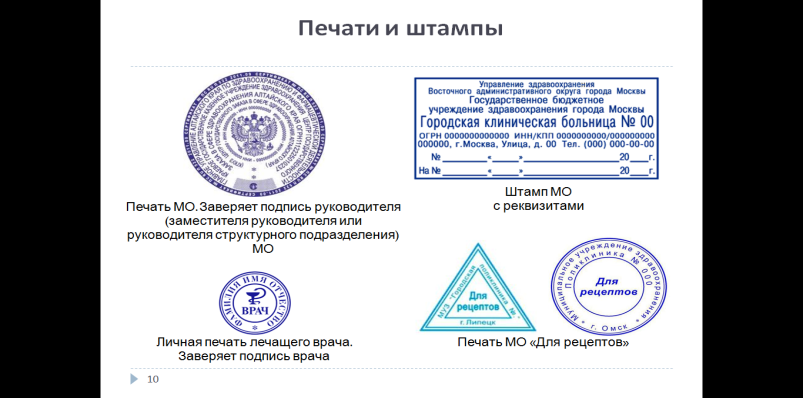 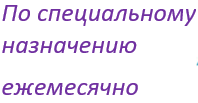 ШтампКодШтампКодШтампКодШтампКодиндивидуального предпринимателяиндивидуального предпринимателяиндивидуального предпринимателяиндивидуального предпринимателяиндивидуального предпринимателяиндивидуального предпринимателяиндивидуального предпринимателяиндивидуального предпринимателяиндивидуального предпринимателяиндивидуального предпринимателяиндивидуального предпринимателяиндивидуального предпринимателяиндивидуального предпринимателяиндивидуального предпринимателяиндивидуального предпринимателяКод формы по ОКУД 3108805Код формы по ОКУД 3108805Форма N 148-1/у-04 (л)Форма N 148-1/у-04 (л)Форма N 148-1/у-04 (л)Форма N 148-1/у-04 (л)Форма N 148-1/у-04 (л)Форма N 148-1/у-04 (л)Форма N 148-1/у-04 (л)Форма N 148-1/у-04 (л)Форма N 148-1/у-04 (л)Форма N 148-1/у-04 (л)Код категории гражданКод категории гражданКод категории гражданКод нозологической формы (по МКБ)Код нозологической формы (по МКБ)Код нозологической формы (по МКБ)Код нозологической формы (по МКБ)Код нозологической формы (по МКБ)Источник финансирования: (подчеркнуть)% оплаты: (подчеркнуть)Код категории гражданКод категории гражданКод категории гражданКод нозологической формы (по МКБ)Код нозологической формы (по МКБ)Код нозологической формы (по МКБ)Код нозологической формы (по МКБ)Код нозологической формы (по МКБ)1. Федеральный бюджет 33 2  G4 0  .1 1. Федеральный бюджет 33 2  G4 0  .1 2. Бюджет субъекта Российской Федерации3. Муниципальный бюджет1. Бесплатно2. 50%3. иной %РЕЦЕПТ                  Серия 0415   № 558714        Дата оформления: 22.06.2020Фамилия, инициалы имени и отчества (последнее - при наличии)пациента __            Иванов Д. И.    ___                  Дата рождения   15.07.1965СНИЛС028-279-67584N полиса обязательного медицинского страхования:785274692084137Номер медицинской карты пациента, получающего медицинскую помощь в амбулаторных условиях    5896421Номер медицинской карты пациента, получающего медицинскую помощь в амбулаторных условиях    5896421Номер медицинской карты пациента, получающего медицинскую помощь в амбулаторных условиях    5896421Номер медицинской карты пациента, получающего медицинскую помощь в амбулаторных условиях    5896421Номер медицинской карты пациента, получающего медицинскую помощь в амбулаторных условиях    5896421Номер медицинской карты пациента, получающего медицинскую помощь в амбулаторных условиях    5896421Номер медицинской карты пациента, получающего медицинскую помощь в амбулаторных условиях    5896421Номер медицинской карты пациента, получающего медицинскую помощь в амбулаторных условиях    5896421Номер медицинской карты пациента, получающего медицинскую помощь в амбулаторных условиях    5896421Номер медицинской карты пациента, получающего медицинскую помощь в амбулаторных условиях    5896421Номер медицинской карты пациента, получающего медицинскую помощь в амбулаторных условиях    5896421Номер медицинской карты пациента, получающего медицинскую помощь в амбулаторных условиях    5896421Номер медицинской карты пациента, получающего медицинскую помощь в амбулаторных условиях    5896421Номер медицинской карты пациента, получающего медицинскую помощь в амбулаторных условиях    5896421Номер медицинской карты пациента, получающего медицинскую помощь в амбулаторных условиях    5896421Номер медицинской карты пациента, получающего медицинскую помощь в амбулаторных условиях    5896421Номер медицинской карты пациента, получающего медицинскую помощь в амбулаторных условиях    5896421Номер медицинской карты пациента, получающего медицинскую помощь в амбулаторных условиях    5896421Фамилия, инициалы имени и отчества (последнее - при наличии)лечащего врача (фельдшера, акушерки) ___Сидорова Н. В.___Фамилия, инициалы имени и отчества (последнее - при наличии)лечащего врача (фельдшера, акушерки) ___Сидорова Н. В.___Фамилия, инициалы имени и отчества (последнее - при наличии)лечащего врача (фельдшера, акушерки) ___Сидорова Н. В.___Фамилия, инициалы имени и отчества (последнее - при наличии)лечащего врача (фельдшера, акушерки) ___Сидорова Н. В.___Фамилия, инициалы имени и отчества (последнее - при наличии)лечащего врача (фельдшера, акушерки) ___Сидорова Н. В.___Фамилия, инициалы имени и отчества (последнее - при наличии)лечащего врача (фельдшера, акушерки) ___Сидорова Н. В.___Фамилия, инициалы имени и отчества (последнее - при наличии)лечащего врача (фельдшера, акушерки) ___Сидорова Н. В.___Фамилия, инициалы имени и отчества (последнее - при наличии)лечащего врача (фельдшера, акушерки) ___Сидорова Н. В.___Фамилия, инициалы имени и отчества (последнее - при наличии)лечащего врача (фельдшера, акушерки) ___Сидорова Н. В.___Фамилия, инициалы имени и отчества (последнее - при наличии)лечащего врача (фельдшера, акушерки) ___Сидорова Н. В.___Фамилия, инициалы имени и отчества (последнее - при наличии)лечащего врача (фельдшера, акушерки) ___Сидорова Н. В.___Фамилия, инициалы имени и отчества (последнее - при наличии)лечащего врача (фельдшера, акушерки) ___Сидорова Н. В.___Фамилия, инициалы имени и отчества (последнее - при наличии)лечащего врача (фельдшера, акушерки) ___Сидорова Н. В.___Фамилия, инициалы имени и отчества (последнее - при наличии)лечащего врача (фельдшера, акушерки) ___Сидорова Н. В.___Фамилия, инициалы имени и отчества (последнее - при наличии)лечащего врача (фельдшера, акушерки) ___Сидорова Н. В.___Фамилия, инициалы имени и отчества (последнее - при наличии)лечащего врача (фельдшера, акушерки) ___Сидорова Н. В.___Фамилия, инициалы имени и отчества (последнее - при наличии)лечащего врача (фельдшера, акушерки) ___Сидорова Н. В.___Фамилия, инициалы имени и отчества (последнее - при наличии)лечащего врача (фельдшера, акушерки) ___Сидорова Н. В.___Руб.Коп.Rp.:Tabl. Acidivalproici 0,5……………..……D.t.d. N 30 …………………S. По 1 таблетке 1 раз в день…………Подпись и печать лечащего врача(подпись фельдшера, акушерки)	М.П.Рецепт действителен в течение 15 дней, 30 дней, 90 дней (нужное подчеркнуть)------------------- (Заполняется специалистом аптечной организации) -------------------------------------- (Заполняется специалистом аптечной организации) -------------------------------------- (Заполняется специалистом аптечной организации) -------------------------------------- (Заполняется специалистом аптечной организации) -------------------Отпущено по рецепту:АО "Губернские аптеки"Торговое наименование и дозировка:Торговое наименование и дозировка:Аптека №121Аптека №121 Депакинхроно 0,5 Депакинхроно 0,5Дата отпуска: "_22_" _июня____ 20_20_ г.Дата отпуска: "_22_" _июня____ 20_20_ г.Количество:3 упаковкаКоличество:3 упаковкаПриготовил:Приготовил:Проверил:Отпустил:Коваленко А. О------------------------------------------------ (линия отрыва) ------------------------------------------------------------------------------------------------ (линия отрыва) ------------------------------------------------------------------------------------------------ (линия отрыва) ------------------------------------------------------------------------------------------------ (линия отрыва) ------------------------------------------------Корешок рецептурного бланкаКорешок рецептурного бланкаСпособ применения:По 1 таблетке 1 раз в деньНаименованиелекарственного препарата:Наименованиелекарственного препарата:Наименованиелекарственного препарата:Наименованиелекарственного препарата:Продолжительность90днейНаименованиелекарственного препарата:Наименованиелекарственного препарата:Наименованиелекарственного препарата:Наименованиелекарственного препарата:Дозировка:Депакинхроно 0,5Количество приемов в день:1разНа 1 прием:0,5ед. АО «Губернская аптека» Аптека №121 660003,г. Красноярск, ул. Павлова 3Коваленко А.О.22.06.2020Отметка о назначении лекарственного препарата по решению врачебной комиссии АО «Губернская аптека» Аптека №121 660003,г. Красноярск, ул. Павлова 3Коваленко А.О.22.06.2020 АО «Губернская аптека» Аптека №121 660003,г. Красноярск, ул. Павлова 3Коваленко А.О.22.06.2020ПриготовилПроверилОтпустилФОРМА РЕЦЕПТУРНОГО БЛАНКА N 148-1/у-04 (л)ФОРМА РЕЦЕПТУРНОГО БЛАНКА N 148-1/у-04 (л)ФОРМА РЕЦЕПТУРНОГО БЛАНКА N 148-1/у-04 (л)ФОРМА РЕЦЕПТУРНОГО БЛАНКА N 148-1/у-04 (л)ФОРМА РЕЦЕПТУРНОГО БЛАНКА N 148-1/у-04 (л)ФОРМА РЕЦЕПТУРНОГО БЛАНКА N 148-1/у-04 (л)ФОРМА РЕЦЕПТУРНОГО БЛАНКА N 148-1/у-04 (л)ФОРМА РЕЦЕПТУРНОГО БЛАНКА N 148-1/у-04 (л)ФОРМА РЕЦЕПТУРНОГО БЛАНКА N 148-1/у-04 (л)ФОРМА РЕЦЕПТУРНОГО БЛАНКА N 148-1/у-04 (л)ФОРМА РЕЦЕПТУРНОГО БЛАНКА N 148-1/у-04 (л)ФОРМА РЕЦЕПТУРНОГО БЛАНКА N 148-1/у-04 (л)ФОРМА РЕЦЕПТУРНОГО БЛАНКА N 148-1/у-04 (л)ФОРМА РЕЦЕПТУРНОГО БЛАНКА N 148-1/у-04 (л)ФОРМА РЕЦЕПТУРНОГО БЛАНКА N 148-1/у-04 (л)ФОРМА РЕЦЕПТУРНОГО БЛАНКА N 148-1/у-04 (л)ФОРМА РЕЦЕПТУРНОГО БЛАНКА N 148-1/у-04 (л)Министерство здравоохраненияРоссийской ФедерацииМинистерство здравоохраненияРоссийской ФедерацииМинистерство здравоохраненияРоссийской ФедерацииМинистерство здравоохраненияРоссийской ФедерацииМинистерство здравоохраненияРоссийской ФедерацииМинистерство здравоохраненияРоссийской ФедерацииМинистерство здравоохраненияРоссийской ФедерацииМинистерство здравоохраненияРоссийской ФедерацииМинистерство здравоохраненияРоссийской ФедерацииМинистерство здравоохраненияРоссийской ФедерацииМинистерство здравоохраненияРоссийской ФедерацииМинистерство здравоохраненияРоссийской ФедерацииМинистерство здравоохраненияРоссийской ФедерацииМинистерство здравоохраненияРоссийской ФедерацииМинистерство здравоохраненияРоссийской ФедерацииМЕСТО ДЛЯ ШТРИХКОДА <*>УТВЕРЖДЕНАприказом Министерства здравоохраненияРоссийской Федерацииот "__" _____ 2019 г. N ___ШтампКодШтампКодШтампКодШтампКодмедицинской организациимедицинской организациимедицинской организациимедицинской организациимедицинской организациимедицинской организациимедицинской организациимедицинской организациимедицинской организациимедицинской организациимедицинской организациимедицинской организациимедицинской организациимедицинской организациимедицинской организации514757345ШтампКодШтампКодШтампКодШтампКодиндивидуального предпринимателяиндивидуального предпринимателяиндивидуального предпринимателяиндивидуального предпринимателяиндивидуального предпринимателяиндивидуального предпринимателяиндивидуального предпринимателяиндивидуального предпринимателяиндивидуального предпринимателяиндивидуального предпринимателяиндивидуального предпринимателяиндивидуального предпринимателяиндивидуального предпринимателяиндивидуального предпринимателяиндивидуального предпринимателяКод формы по ОКУД 3108805Код формы по ОКУД 3108805Форма N 148-1/у-04 (л)Форма N 148-1/у-04 (л)Форма N 148-1/у-04 (л)Форма N 148-1/у-04 (л)Форма N 148-1/у-04 (л)Форма N 148-1/у-04 (л)Форма N 148-1/у-04 (л)Форма N 148-1/у-04 (л)Форма N 148-1/у-04 (л)Форма N 148-1/у-04 (л)Код категории гражданКод категории гражданКод категории гражданКод нозологической формы (по МКБ)Код нозологической формы (по МКБ)Код нозологической формы (по МКБ)Код нозологической формы (по МКБ)Код нозологической формы (по МКБ)Источник финансирования: (подчеркнуть)% оплаты: (подчеркнуть)Код категории гражданКод категории гражданКод категории гражданКод нозологической формы (по МКБ)Код нозологической формы (по МКБ)Код нозологической формы (по МКБ)Код нозологической формы (по МКБ)Код нозологической формы (по МКБ)1. Федеральный бюджет31 6  R5 2  .1 1. Федеральный бюджет31 6  R5 2  .1 2. Бюджет субъекта Российской Федерации3. Муниципальный бюджет1. Бесплатно2. 50%3. иной %РЕЦЕПТ                  Серия 0415   № 558714        Дата оформления: 22.06.2020Фамилия, инициалы имени и отчества (последнее - при наличии)пациента __            Иванов Д. И.    ___                  Дата рождения   15.07.1965СНИЛС028-279-67584N полиса обязательного медицинского страхования:785274692084137Номер медицинской карты пациента, получающего медицинскую помощь в амбулаторных условиях    5896421Номер медицинской карты пациента, получающего медицинскую помощь в амбулаторных условиях    5896421Номер медицинской карты пациента, получающего медицинскую помощь в амбулаторных условиях    5896421Номер медицинской карты пациента, получающего медицинскую помощь в амбулаторных условиях    5896421Номер медицинской карты пациента, получающего медицинскую помощь в амбулаторных условиях    5896421Номер медицинской карты пациента, получающего медицинскую помощь в амбулаторных условиях    5896421Номер медицинской карты пациента, получающего медицинскую помощь в амбулаторных условиях    5896421Номер медицинской карты пациента, получающего медицинскую помощь в амбулаторных условиях    5896421Номер медицинской карты пациента, получающего медицинскую помощь в амбулаторных условиях    5896421Номер медицинской карты пациента, получающего медицинскую помощь в амбулаторных условиях    5896421Номер медицинской карты пациента, получающего медицинскую помощь в амбулаторных условиях    5896421Номер медицинской карты пациента, получающего медицинскую помощь в амбулаторных условиях    5896421Номер медицинской карты пациента, получающего медицинскую помощь в амбулаторных условиях    5896421Номер медицинской карты пациента, получающего медицинскую помощь в амбулаторных условиях    5896421Номер медицинской карты пациента, получающего медицинскую помощь в амбулаторных условиях    5896421Номер медицинской карты пациента, получающего медицинскую помощь в амбулаторных условиях    5896421Номер медицинской карты пациента, получающего медицинскую помощь в амбулаторных условиях    5896421Номер медицинской карты пациента, получающего медицинскую помощь в амбулаторных условиях    5896421Фамилия, инициалы имени и отчества (последнее - при наличии)лечащего врача (фельдшера, акушерки) ___Сидорова Н. В.___Фамилия, инициалы имени и отчества (последнее - при наличии)лечащего врача (фельдшера, акушерки) ___Сидорова Н. В.___Фамилия, инициалы имени и отчества (последнее - при наличии)лечащего врача (фельдшера, акушерки) ___Сидорова Н. В.___Фамилия, инициалы имени и отчества (последнее - при наличии)лечащего врача (фельдшера, акушерки) ___Сидорова Н. В.___Фамилия, инициалы имени и отчества (последнее - при наличии)лечащего врача (фельдшера, акушерки) ___Сидорова Н. В.___Фамилия, инициалы имени и отчества (последнее - при наличии)лечащего врача (фельдшера, акушерки) ___Сидорова Н. В.___Фамилия, инициалы имени и отчества (последнее - при наличии)лечащего врача (фельдшера, акушерки) ___Сидорова Н. В.___Фамилия, инициалы имени и отчества (последнее - при наличии)лечащего врача (фельдшера, акушерки) ___Сидорова Н. В.___Фамилия, инициалы имени и отчества (последнее - при наличии)лечащего врача (фельдшера, акушерки) ___Сидорова Н. В.___Фамилия, инициалы имени и отчества (последнее - при наличии)лечащего врача (фельдшера, акушерки) ___Сидорова Н. В.___Фамилия, инициалы имени и отчества (последнее - при наличии)лечащего врача (фельдшера, акушерки) ___Сидорова Н. В.___Фамилия, инициалы имени и отчества (последнее - при наличии)лечащего врача (фельдшера, акушерки) ___Сидорова Н. В.___Фамилия, инициалы имени и отчества (последнее - при наличии)лечащего врача (фельдшера, акушерки) ___Сидорова Н. В.___Фамилия, инициалы имени и отчества (последнее - при наличии)лечащего врача (фельдшера, акушерки) ___Сидорова Н. В.___Фамилия, инициалы имени и отчества (последнее - при наличии)лечащего врача (фельдшера, акушерки) ___Сидорова Н. В.___Фамилия, инициалы имени и отчества (последнее - при наличии)лечащего врача (фельдшера, акушерки) ___Сидорова Н. В.___Фамилия, инициалы имени и отчества (последнее - при наличии)лечащего врача (фельдшера, акушерки) ___Сидорова Н. В.___Фамилия, инициалы имени и отчества (последнее - при наличии)лечащего врача (фельдшера, акушерки) ___Сидорова Н. В.___Руб.Коп.Rp.:Sol.Buprenorphini 0,03% - 1 ml……..……D.t.d. N 10(десять) inamp. …………………S. Вводить по 1 мл подкожно при болях …………Подпись и печать лечащего врача(подпись фельдшера, акушерки)	М.П.Рецепт действителен в течение 15 дней, 30 дней, 90 дней (нужное подчеркнуть)------------------- (Заполняется специалистом аптечной организации) -------------------------------------- (Заполняется специалистом аптечной организации) -------------------------------------- (Заполняется специалистом аптечной организации) -------------------------------------- (Заполняется специалистом аптечной организации) -------------------Отпущено по рецепту:АО "Губернские аптеки"Торговое наименование и дозировка:Торговое наименование и дозировка:Аптека №121Аптека №121 Бупранал 0,03% - 1мл Бупранал 0,03% - 1млДата отпуска: "_22_" _июня____ 20_20_ г.Дата отпуска: "_22_" _июня____ 20_20_ г.Количество:1 упаковкаКоличество:1 упаковкаПриготовил:Приготовил:Проверил:Отпустил:Коваленко А. О------------------------------------------------ (линия отрыва) ------------------------------------------------------------------------------------------------ (линия отрыва) ------------------------------------------------------------------------------------------------ (линия отрыва) ------------------------------------------------------------------------------------------------ (линия отрыва) ------------------------------------------------Корешок рецептурного бланкаКорешок рецептурного бланкаСпособ применения:По 1 мл подкожно при боляхНаименованиелекарственного препарата:Наименованиелекарственного препарата:Наименованиелекарственного препарата:Наименованиелекарственного препарата:Продолжительность10днейНаименованиелекарственного препарата:Наименованиелекарственного препарата:Наименованиелекарственного препарата:Наименованиелекарственного препарата:Дозировка:Бупранал 0,03% - 1млКоличество приемов в день:1разНа 1 прием:0,03% - 1млед. АО «Губернская аптека» Аптека №121 660003,г. Красноярск, ул. Павлова 3Коваленко А.О.22.06.2020Отметка о назначении лекарственного препарата по решению врачебной комиссии АО «Губернская аптека» Аптека №121 660003,г. Красноярск, ул. Павлова 3Коваленко А.О.22.06.2020 АО «Губернская аптека» Аптека №121 660003,г. Красноярск, ул. Павлова 3Коваленко А.О.22.06.2020ПриготовилПроверилОтпустилФОРМА РЕЦЕПТУРНОГО БЛАНКА N 148-1/у-04 (л)ФОРМА РЕЦЕПТУРНОГО БЛАНКА N 148-1/у-04 (л)ФОРМА РЕЦЕПТУРНОГО БЛАНКА N 148-1/у-04 (л)ФОРМА РЕЦЕПТУРНОГО БЛАНКА N 148-1/у-04 (л)ФОРМА РЕЦЕПТУРНОГО БЛАНКА N 148-1/у-04 (л)ФОРМА РЕЦЕПТУРНОГО БЛАНКА N 148-1/у-04 (л)ФОРМА РЕЦЕПТУРНОГО БЛАНКА N 148-1/у-04 (л)ФОРМА РЕЦЕПТУРНОГО БЛАНКА N 148-1/у-04 (л)ФОРМА РЕЦЕПТУРНОГО БЛАНКА N 148-1/у-04 (л)ФОРМА РЕЦЕПТУРНОГО БЛАНКА N 148-1/у-04 (л)ФОРМА РЕЦЕПТУРНОГО БЛАНКА N 148-1/у-04 (л)ФОРМА РЕЦЕПТУРНОГО БЛАНКА N 148-1/у-04 (л)ФОРМА РЕЦЕПТУРНОГО БЛАНКА N 148-1/у-04 (л)ФОРМА РЕЦЕПТУРНОГО БЛАНКА N 148-1/у-04 (л)ФОРМА РЕЦЕПТУРНОГО БЛАНКА N 148-1/у-04 (л)ФОРМА РЕЦЕПТУРНОГО БЛАНКА N 148-1/у-04 (л)ФОРМА РЕЦЕПТУРНОГО БЛАНКА N 148-1/у-04 (л)Министерство здравоохраненияРоссийской ФедерацииМинистерство здравоохраненияРоссийской ФедерацииМинистерство здравоохраненияРоссийской ФедерацииМинистерство здравоохраненияРоссийской ФедерацииМинистерство здравоохраненияРоссийской ФедерацииМинистерство здравоохраненияРоссийской ФедерацииМинистерство здравоохраненияРоссийской ФедерацииМинистерство здравоохраненияРоссийской ФедерацииМинистерство здравоохраненияРоссийской ФедерацииМинистерство здравоохраненияРоссийской ФедерацииМинистерство здравоохраненияРоссийской ФедерацииМинистерство здравоохраненияРоссийской ФедерацииМинистерство здравоохраненияРоссийской ФедерацииМинистерство здравоохраненияРоссийской ФедерацииМинистерство здравоохраненияРоссийской ФедерацииМЕСТО ДЛЯ ШТРИХКОДА <*>УТВЕРЖДЕНАприказом Министерства здравоохраненияРоссийской Федерацииот "__" _____ 2019 г. N ___ШтампКодШтампКодШтампКодШтампКодмедицинской организациимедицинской организациимедицинской организациимедицинской организациимедицинской организациимедицинской организациимедицинской организациимедицинской организациимедицинской организациимедицинской организациимедицинской организациимедицинской организациимедицинской организациимедицинской организациимедицинской организации514757345ШтампКодШтампКодШтампКодШтампКодиндивидуального предпринимателяиндивидуального предпринимателяиндивидуального предпринимателяиндивидуального предпринимателяиндивидуального предпринимателяиндивидуального предпринимателяиндивидуального предпринимателяиндивидуального предпринимателяиндивидуального предпринимателяиндивидуального предпринимателяиндивидуального предпринимателяиндивидуального предпринимателяиндивидуального предпринимателяиндивидуального предпринимателяиндивидуального предпринимателяКод формы по ОКУД 3108805Код формы по ОКУД 3108805Форма N 148-1/у-04 (л)Форма N 148-1/у-04 (л)Форма N 148-1/у-04 (л)Форма N 148-1/у-04 (л)Форма N 148-1/у-04 (л)Форма N 148-1/у-04 (л)Форма N 148-1/у-04 (л)Форма N 148-1/у-04 (л)Форма N 148-1/у-04 (л)Форма N 148-1/у-04 (л)Код категории гражданКод категории гражданКод категории гражданКод нозологической формы (по МКБ)Код нозологической формы (по МКБ)Код нозологической формы (по МКБ)Код нозологической формы (по МКБ)Код нозологической формы (по МКБ)Источник финансирования: (подчеркнуть)% оплаты: (подчеркнуть)Код категории гражданКод категории гражданКод категории гражданКод нозологической формы (по МКБ)Код нозологической формы (по МКБ)Код нозологической формы (по МКБ)Код нозологической формы (по МКБ)Код нозологической формы (по МКБ)1. Федеральный бюджет41 0  M579  .1 1. Федеральный бюджет41 0  M579  .1 2. Бюджет субъекта Российской Федерации3. Муниципальный бюджет1. Бесплатно2. 50%3. иной %РЕЦЕПТ                  Серия 0415   № 558714        Дата оформления: 22.06.2020Фамилия, инициалы имени и отчества (последнее - при наличии) пациента __            Иванов Д. И.    ___ Дата рождения   15.07.1965Руб.Коп.Rp.: …Metamizolinatrii 0,3……..…….Phenobarbitali 0,01………..Coffeini 0,05……..….Codeini 0,008.. ……..……D.t.d. N 10 intab. …………………S. Внутрь по 1 таблетке 2 раза в день …………Подпись и печать лечащего врача(подпись фельдшера, акушерки)	М.П.Рецепт действителен в течение 15 дней, 30 дней, 90 дней (нужное подчеркнуть)------------------- (Заполняется специалистом аптечной организации) -------------------------------------- (Заполняется специалистом аптечной организации) -------------------------------------- (Заполняется специалистом аптечной организации) -------------------------------------- (Заполняется специалистом аптечной организации) -------------------Отпущено по рецепту:АО "Губернские аптеки"Торговое наименование и дозировка:Торговое наименование и дозировка:Аптека №121Аптека №121 Тетралгин ТетралгинДата отпуска: "_22_" _июня____ 20_20_ г.Дата отпуска: "_22_" _июня____ 20_20_ г.Количество:1 упаковкаКоличество:1 упаковкаПриготовил:Приготовил:Проверил:Отпустил:Коваленко А. О------------------------------------------------ (линия отрыва) ------------------------------------------------------------------------------------------------ (линия отрыва) ------------------------------------------------------------------------------------------------ (линия отрыва) ------------------------------------------------------------------------------------------------ (линия отрыва) ------------------------------------------------Корешок рецептурного бланкаКорешок рецептурного бланкаСпособ применения:По 1 таблетке 2 раза в деньНаименованиелекарственного препарата:Наименованиелекарственного препарата:Наименованиелекарственного препарата:Наименованиелекарственного препарата:Продолжительность5днейНаименованиелекарственного препарата:Наименованиелекарственного препарата:Наименованиелекарственного препарата:Наименованиелекарственного препарата:Дозировка:ТетралгинКоличество приемов в день:2разНа 1 прием:1ед. АО «Губернская аптека» Аптека №121 660003,г. Красноярск, ул. Павлова 3Коваленко А.О.22.06.2020Отметка о назначении лекарственного препарата по решению врачебной комиссии АО «Губернская аптека» Аптека №121 660003,г. Красноярск, ул. Павлова 3Коваленко А.О.22.06.2020 АО «Губернская аптека» Аптека №121 660003,г. Красноярск, ул. Павлова 3Коваленко А.О.22.06.2020ПриготовилПроверилОтпустилОтметка о назначении лекарственного препарата по решению врачебной комиссииПриготовилПроверилОтпустилОтметка о назначении лекарственного препарата по решению врачебной комиссииПриготовилПроверилОтпустилОтметка о назначении лекарственного препарата по решению врачебной комиссииПриготовилПроверилОтпустилОтметка о назначении лекарственного препарата по решению врачебной комиссииПриготовилПроверилОтпустилОтметка о назначении лекарственного препарата по решению врачебной комиссииПриготовилПроверилОтпустилОтметка о назначении лекарственного препарата по решению врачебной комиссииПриготовилПроверилОтпустилГруппа ЛПАптекаАптечный пунктАптечный киоскИндивидуальный предприниматель, имеющий лицензию на фарм.деятельностьБезрецептурные ЛП++++Рецептурные ЛП, не подлежащие ПКУ++-+Наркотические и психотропные ЛП+Имеющих лицензию на деятельность по обороту нс, пв и их прекурсоров+Имеющих лицензию на деятельность по обороту нс, пв и их прекурсоров--Иммунобиологические ЛП++--Отметка о назначении лекарственного препарата по решению врачебной комиссииПриготовилПроверилОтпустилОтметка о назначении лекарственного препарата по решению врачебной комиссииПриготовилПроверилОтпустилТРЕБОВАНИЕ-НАКЛАДНАЯ №1КодыФорма по ОКУДФорма по ОКУДФорма по ОКУДФорма по ОКУДФорма по ОКУДФорма по ОКУД0315006ОрганизацияГородская больница №1Городская больница №1Городская больница №1Городская больница №1по ОКПОДата
составленияКод вида операцииОтправительОтправительПолучательПолучательКорреспондирующий счетКорреспондирующий счетУчетная 
единица 
выпуска 
продукции
(работ, 
услуг)Дата
составленияКод вида операцииструктурное 
подразделениевид 
деятельностиструктурное 
подразделениевид 
деятельностисчет, субсчеткод аналитического учета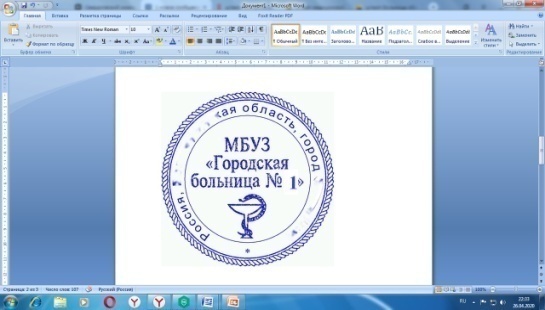 Учетная 
единица 
выпуска 
продукции
(работ, 
услуг)25.06.20стационарЗатребовалГлавная медсестра Сидорова В. АРазрешилГлавный врач  Федоров М.Н.        Материальные ценностиМатериальные ценностиЕдиница измеренияЕдиница измеренияКоличествоКоличествоЦена, руб. 
коп.Сумма
без учета НДС,
руб. коп.Порядковый
номер по складской 
картотекеПорядковый
номер по складской 
картотекенаименованиеноменк-
латурный номеркоднаименованиезатре-
бова-
ноотпу-
щеноЦена, руб. 
коп.Сумма
без учета НДС,
руб. коп.Порядковый
номер по складской 
картотекеПорядковый
номер по складской 
картотеке3456789101111Rp.: Sol. Diazepami 0,005% - 2 ml №5D. S. ВнутривенноФл. 88175,001400,001400,00Rp.:Tabl. Zolpidemi 0,01 №15                                                 D.S. ВнутрьУп.33405,001215,001215,002615,002615,00Две тысячи шестьсот пятнадцать рублей  00 коп.Две тысячи шестьсот пятнадцать рублей  00 коп.Две тысячи шестьсот пятнадцать рублей  00 коп.Две тысячи шестьсот пятнадцать рублей  00 коп.Две тысячи шестьсот пятнадцать рублей  00 коп.Две тысячи шестьсот пятнадцать рублей  00 коп.Две тысячи шестьсот пятнадцать рублей  00 коп.Две тысячи шестьсот пятнадцать рублей  00 коп.Две тысячи шестьсот пятнадцать рублей  00 коп.Две тысячи шестьсот пятнадцать рублей  00 коп.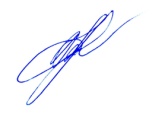 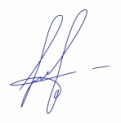 ОтпустилЗав.аптекойИванова Н.П.ПолучилМедсестраСидорова В.А.(должность)(подпись)(расшифровка подписи)(должность)(подпись)(расшифровка подписи)ТРЕБОВАНИЕ-НАКЛАДНАЯ №2КодыФорма по ОКУДФорма по ОКУДФорма по ОКУДФорма по ОКУДФорма по ОКУДФорма по ОКУД0315006ОрганизацияГородская больница №1Городская больница №1Городская больница №1Городская больница №1по ОКПОДата
составленияКод вида операцииОтправительОтправительПолучательПолучательКорреспондирующий счетКорреспондирующий счетУчетная 
единица 
выпуска 
продукции
(работ, 
услуг)Дата
составленияКод вида операцииструктурное 
подразделениевид 
деятельностиструктурное 
подразделениевид 
деятельностисчет, субсчеткод аналитического учетаУчетная 
единица 
выпуска 
продукции
(работ, 
услуг)25.06.20стационарЗатребовалГлавная медсестра Сидорова В. АРазрешилГлавный врач  Федоров М.Н.        Материальные ценностиМатериальные ценностиЕдиница измеренияЕдиница измеренияКоличествоКоличествоЦена, руб. 
коп.Сумма
без учета НДС,
руб. коп.Порядковый
номер по складской 
картотекенаименованиеноменк-
латурный номеркоднаименованиезатре-
бова-
ноотпу-
щеноЦена, руб. 
коп.Сумма
без учета НДС,
руб. коп.Порядковый
номер по складской 
картотеке34567891011Rp.:Sol.Glucosi 40% - 10,00 №10        D.S. ВнутривенноФл.88150,001200,00Rp.:Sol.Thiaminichloridi 5% -1,0 №10                                                  D.S.  ВнутримышечноФл. 151548,00720,00Rp.:Sol. Cyanocobalamini 0,5 – 1,0 №10                 D.S.  ВнутримышечноФл.1010123,001230,00Rp.:Sol. Natriichloridi 0,9 – 10%                                                  D.S. ВнутривенноФл.202051,001020,00Rp.:Sol. Cofeininatriibenzoatis 20% - 1,0 №10                             D.S. ВнутримышечноФл.55149,00745,004915,00Четыре тысячи девятьсот пятнадцать рублей 00 коп. Четыре тысячи девятьсот пятнадцать рублей 00 коп. Четыре тысячи девятьсот пятнадцать рублей 00 коп. Четыре тысячи девятьсот пятнадцать рублей 00 коп. Четыре тысячи девятьсот пятнадцать рублей 00 коп. Четыре тысячи девятьсот пятнадцать рублей 00 коп. Четыре тысячи девятьсот пятнадцать рублей 00 коп. Четыре тысячи девятьсот пятнадцать рублей 00 коп. Четыре тысячи девятьсот пятнадцать рублей 00 коп. 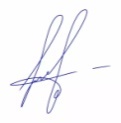 ОтпустилЗав.аптекойИванова Н.П.ПолучилМедсестраСидорова В.А.(должность)(подпись)(расшифровка подписи)(должность)(подпись)(расшифровка подписи)№	Виды работКоличество1Прием рецептов и проведение фармацевтической экспертизы	182Прием требований и проведение фармацевтической экспертизы23Таксирование рецептов	-4Таксирование требований	-5Фасовочные работы	-6Составление заявок на товары аптечного ассортимента	-7Прием товара по количеству (указать количество товарных накладных)	-8Прием товара по качеству (указать количество товарных накладных)-